Управление образования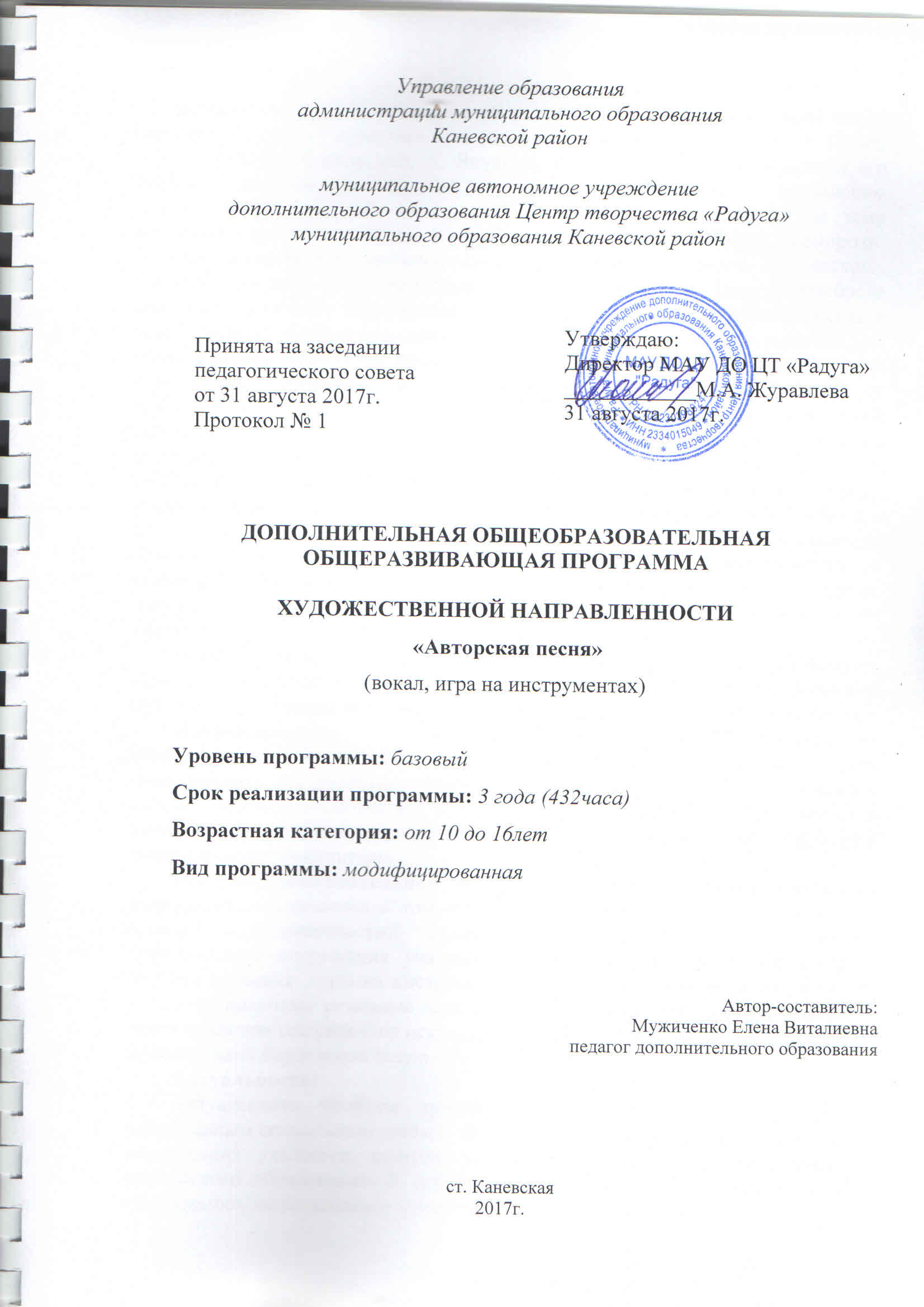 Пояснительная запискаБардовское движение любителей авторской песни и поэзии началось в шестидесятых годах прошлого века (основоположники – Ю. Визбор, А. Галич, Б. Окуджава, В. Берковский, А. Якушева, В. Долина и др.), хотя истоки его уходят далеко в глубь столетий к родоначальникам бардам – английским певцам, которые ходили из города в город и пели свои песни на тему социальной несправедливости. На Руси это были сказители, баяны, скоморохи. Первым автором исполнителем принято считать Александра Вертинского, который пел свои песни под аккомпанемент фортепиано. Гитара приобрела свою популярность у бардов из-за свой мобильности и компактности. Когда в нашей стране бардовское движение начало широко распространяться, её сторонникам и любителям приходилось устраивать свои слёты далеко в лесах или в горах (поэтому много песен туристической тематики), подальше от лишних глаз, потому как пели в основном песни всё о той же социальной справедливости или песни, которые сильно отличались от тех, которые пели с эстрадных сцен. Если в шестидесятых годах прошлого века лиричность авторской пришла на смену хвалебным песням социалистическому строю, идеалам Марксизма- Ленинизма, то в настоящее время авторская песня, это альтернатива бездуховной, безвкусной, а порой агрессивной или откровенно безнравственной песне, заполонившей музыкальное пространство и завоёвывающей молодёжную аудиторию своей доступностью исполнения. Авторская песня, как сказал В.С. Высоцкий – «пишется умными людьми для умных людей».В настоящее время термин «Авторская песня» имеет такое определение – «Русский поэтический текст, с высокой смысловой нагрузкой, интонированный музыкой», т.е. в песне первичен текст, который не прячется за аккомпанемент.Направленность дополнительной общеобразовательной общеразвивающей программы: «Авторская песня» – художественная, ориентирована на развитие общей и эстетической культуры обучающихся, художественных способностей, формирование музыкальной и исполнительской культуры самореализацию учащихся в творческой деятельности, формирование коммуникативной культуры.Новизна дополнительной общеобразовательной общеразвивающей программы заключается в том, что она носит выраженный деятельностный проектно-исследовательский характер, создает возможность активного практического погружения учащихся в сферу музыкального творчества, в области изучения  игры на инструменте (гитара, как аккомпанемент), а так же учащиеся получают основные навыки стихосложения, вокального исполнения песен и основы театрального искусства как основных составляющих творчества исполнителей бардовской песни.Актуальность:Актуальность проблем художественной направленности обусловлена современным социальным заказом на образование и задачами художественного образования учащихся, которые выдвигаются в концепции модернизации российского образования. В ней подчеркивается важность художественного образования, использования познавательных и воспитательных возможностей предметов художественной направленности, формирующих у учащихся творческие способности, чувство прекрасного, эстетический вкус, нравственность.Актуальность дополнительной общеобразовательной общеразвивающей программы определяется так же запросом со стороны детей и их родителей, а также в том, что она направлена на формирование навыков организации полноценного досуга, расширяет сферу социализации детей и подростков. Педагогическая целесообразность: дополнительной общеобразовательной общеразвивающей программы заключается в том, что при её реализации аккумулируются современные разработки в области певческой и инструментальной исполнительской культуры в жанре авторской песни, органично вписываясь в образовательное пространство, оставаясь самостоятельным подразделением, становясь важным и неотъемлемым компонентом, способствующим формированию профессионального самоопределения обучающихся, воспитанию у них чувства патриотизма, уважения к родной культуре и бережному отношению к традициям Русского народа и Кубани. А также прививаются навыки исследовательской, поисковой и проектной деятельности. Занимаясь по данной программе, учащиеся приобретают сформированные навыки исполнения бардовских песен под аккомпанемент сольно и в ансамбле, развивают такие качества, как самостоятельность, любознательность, коммуникабельность, чувство взаимопомощи, коллективизма, патриотизма, научатся работать с музыкальной литературой (чтение нот, табулатур, сетки аккордов).Разделы и темы дополнительной общеобразовательной общеразвивающей программы тесно связаны и углубляют школьную программу по литературе (поэты серебряного века и современности, Поэты Кубани и ст. Каневской, современные барды и шестидесятники). Обучающиеся по данной программе имеют возможность актуализировать знания, приобретенные на занятиях в школе по истории культуры и музыке.Это стимулирует учащихся к более осознанному изучению предметов в школе.Отличительная особенностьПрограмма является модифицированной, в отличии от уже существующих программ, в которых очень много внимания уделяется именно технике постановки голоса, в данной программе особое внимание уделяется работе с образным рядом песни, в обращении к эмоциональной сфере ребенка, которая и порождает желание обращаться к музыке. Занятия по данной программе дает возможность ребенку выразить себя в песне, найти образ, суметь добиться выражения своих эмоций через вокальное искусство. Именно сочетание методик театрального искусства, вокала, игры на музыкальных инструментах обуславливает выбор содержания программы. Адресат программы.В объединение занимаются дети от 10 до 16 лет. Набор детей в объединение осуществляется по заявлению родителей (законных представителей) учащихся. На базовый уровень общеобразовательной общеразвивающей программы приглашаются дети, прошедшие обучение дополнительной общеобразовательной общеразвивающей программе «Авторская песня» ознакомительного уровня или дети, чей уровень подготовки соответствует базовому уровню программы (успешно прошедшие прослушивание и собеседование).На второй и третий года обучения так же могут приниматься учащиеся не занимавшиеся на предыдущих годах обучения, но успешно прошедшие прослушивание и собеседование.Уровень дополнительной общеобразовательной общеразвивающей программы, объем и сроки реализации.Дополнительная общеобразовательная общеразвивающая программа имеет базовый уровень и направлена на освоение бардовского творчества, углубление и развитие их интересов и навыков, расширение спектра специализированных знаний по музыкальной дисциплине, формирование устойчивой мотивации к выбранному виду деятельности, формирование специальных знаний практических навыков, развитие творческих способностей ребенка. В процессе обучения накапливаются базовые знания, умения и навыки, что способствуют не только успешности обучения, но и создает возможности освоения творческо-продуктивной, проектной и учебно-исследовательской деятельности.  В учреждении предусмотрено после освоения базового уровня обучение по программе «Авторская песня» углубленного уровня, особенностью которой является более глубокое изучение дисциплин, но и закрепление данного материала исполнительской и концертной практикой.Дополнительная общеобразовательная общеразвивающая программа рассчитана на трехгодичный курс обучения, общее количество часов-432 часа (216 занятий).1 год обучения – 144 часа (72 занятия)2 год обучения – 144 часа (72 занятия)3 год обучения – 144 часа (72 занятия)Форма обучения – очная.Режим занятий.Занятия проводятся два раза в неделю по 2 учебных часа, продолжительность учебного часа 45 минут. Между учебными часами 15-минутный перерыв. Особенности организации образовательного процесса.Групповая форма, в малых группах с ярко выраженным индивидуальным подходом.Виды занятий: практические, занятия комментированного обучения, открытые занятия. Основной формой работы являются – упражнения на постановку рук, упражнения на развитие беглости пальцев, изучение нотного материала и отработка техники исполнения изучаемых произведений, постановку голоса.  Цель дополнительной общеобразовательной общеразвивающей программы – формирование устойчивого интереса к занятиям музыкальным творчеством, освоение базовых знаний, умений и навыков авторской песни и поэзии, а также развитие художественно-творческих способностей средствами бардовского искусства.Цель 1 года обучения – содействие развитию у детей устойчивого интереса к бардовскому искусству через погружение в работу объединения авторской песни и поэзии.Задачи 1 года обучения:Образовательные (предметные) - Дать основополагающие знания по музыкальной грамоте;- Научить основным приемам и навыкам игры на гитаре;- Дать необходимую вокальную подготовку;- Ознакомить с музыкальным материалом, краткой биографией исполнителей, бардов их творчеством. - Научить пользоваться интонациями, выражающими разнообразные эмоциональные состояния, развить способность создавать образы с помощью голоса и музыки.Личностные - Способствовать развитию познавательной и эмоционально-личностной сферы;-Способствовать формированию общественной активности личности, культуры общения и поведения в социуме;-Способствовать развитию творческой активности, познавательной и эмоционально-личностной сферу;- Способствовать развитию эмоционально-ценностного отношения к занятиям музыкой.Метапредметные -Способствовать активизации ассоциативного и образного мышления; -Способствовать развитию умения определять понятия, устанавливать аналогии, выбирать основания и критерии для классификации, устанавливать причинно-следственные связи, строить логическое умозаключение (индуктивное, дедуктивное и по аналогии) и делать выводы -Способствовать развитию познавательного интереса к бардовскому искусству, мотивации к изучению литературы, поэзии и классических музыкальных произведений. Цель 2 года обучения – создание условий для развития у детей коммуникативных компетенций посредством создания ситуации успеха в объединении авторской песни и поэзии.Задачи 2 года обучения:образовательные (предметные) - Дать основополагающие знания по музыкальной грамоте;- Научить основным приемам и навыкам игры на гитаре;- Дать необходимую вокальную подготовку;-Познакомить с  построением аккордов и гармонизации песен и пьес;-Познакомить с интервалами гаммы и их построением;-Познакомить с жанровыми различиями музыкальных песенных форм;-Обучить игре сольных партий произведений;-Обучить игре в группе произведений из репертуарного списка;- Научить основам сценической речи и пластики.Личностные:-Способствовать развитию эмоционально-ценностного отношения к искусству-Способствовать формированию коммуникативной компетентности в общении и сотрудничестве со сверстниками.-Способствовать формированию мотивации учебной деятельности, любознательности и интереса к занятиям музыкой. Метапредметные:-Способствовать формированию умения определять понятия, устанавливать аналогии, выбирать основания и критерии для классификации, устанавливать причинно-следственные связи, строить логические умозаключения-Способствовать формированию и развитию компетентности в области использования информационно - коммуникационных технологий, умения осуществлять информационный поиск из различных источниковЦель 3 года обучения - формирование у учащихся устойчивой мотивации к занятиям творчеством. Развитие личностных компетенций: ценностно-смысловых, общекультурных, учебно-познавательных, информационных, коммуникативных, социально-трудовых навыков, социальных ролей посредством музыкального искусства.Задачи 3 года обучения.образовательные - Обучить созданию стихотворных текстов, наложению музыкального материала на стихи, использование перкуссии при работе с песенным материалом;-  познакомить с лучшими образцами современного бардовского искусства;Личностные - создать условия для самореализации обучающихся в самостоятельной творческой деятельности, -способствовать формированию эстетического вкуса, -способствовать созданию условий для избавления от штампов общения, совершенствованию полученных умений и навыков в процессе творческой деятельности;Метапредметные -Способствовать формированию умения определять понятия, устанавливать аналогии, выбирать основания и критерии для классификации, устанавливать причинно-следственные связи, строить логические умозаключения-Способствовать формированию и развитию компетентности в области использования информационно - коммуникационных технологий, умения осуществлять информационный поиск из различных источниковСодержание программыУчебный план 1 года обученияУчебный план 2 год обученияУчебный план 3 год обученияСодержание общеобразовательной общеразвивающей программы 1 года обучения(краткое описание разделов и тем внутри разделов)Вводное занятие. Введение в образовательную программу «Авторская песня». Правила поведения на занятиях, техника безопасности.  (Теория: сообщение о правилах безопасности и исполнительской этике. Практика: кроссворд).История возникновения шестиструнной гитары. Сведения о гитаре и струнах. (Теория: Просмотр видеофильма. Практика: викторина).Авторская песня. Особенности жанра авторской песни, ее высокая духовность. (Теория: просмотр видеофильма об участии коллектива в фестивалях. Практика: Пение популярных авторских песен под аккомпанемент). Особый контакт автора со слушателями. Просмотр видеофильма. (Теория: просмотр видеофильма «Грушинский фестиваль» Практика: этюды на решение задачи раскрытия темы произведения). Лиричность авторской песни. Безыскусность, проникновенность и душевность. (Теория: прослушивание аудиозаписи песен Веры Матвеевой, Вероники Долиной, Елены Фроловой. Практика: пропевание фрагментов песен).Особый контакт автора со слушателями. Просмотр видеофильма. (Теория: просмотр видеофильма «Ясенская коса». Практика: пропевание фрагментов произведения).   Героико-патриотическая тематика в авторской песни. Патриотизм авторской песни.  (Теория: сообщение об особенности жанра. Анализ текста. Практика: разучивание песен).Героика казачьей песни (Теория: сообщение об особенности жанра. Практика: разучивание песен).  Судьба казачества в песне (Теория: история казачества и особенности быта. Практика: анализ поэтического текста).  Классика авторской песни. Авторская песня 50-х годов. (Теория: особенности авторской песни 50-х годов, знакомство с творчеством авторов. Практика: пение под аккомпанемент популярных песен).   Судьба авторов и их песен.  (Теория: биография авторов. Практика: анализ произведений).  Авторская песня 60-х годов. Авторы: Б. Окуджава, Ю. Визбор и др.  (Теория: особенности авторской песни 60-х годов, знакомство с творчеством авторов. Практика: пение под аккомпанемент популярных песен).   Авторская песня 70-х годов. Авторы А. Дольский, В. Высоцкий. (Теория: особенности авторской песни 70-х годов, знакомство с творчеством авторов. Практика: пение под аккомпанемент популярных песен).   Авторская песня 90-х годов. Авторы О. Митяев, В. Киреев. (Теория: особенности авторской песни 90-х годов, знакомство с творчеством авторов. Практика: пение под аккомпанемент популярных песен).    Режиссура песни. Работа над нюансами. Кульминация. Отработка окончаний и согласных. (Теория: повторение пройденного материала. Практика: Работа над нюансами. Кульминация. Отработка окончаний и согласных). Расстановка смысловых ударений.  (Теория: понятие «смысловые ударения» особенности его применения.  Практика: работа с песнями из репертуарного списка). Постановка корпуса (пение под аккомпанемент стоя и сидя) (Теория: сообщение об особенностях исполнения песни. Практика: исполнение песен под аккомпанемент сидя и стоя) Артикуляционные упражнения (скороговорки, попевки). (Теория: сообщение о необходимости артикуллирования. Практика: проговаривание скороговорок, пение попевок).  Дыхательные упражнения по Бутейко. (Теория: особенности системы Бутейко. Практика: дыхательные упражнения).  Пение акапелльно  и под аккомпанемент (с различными видами ритма и размера). (Теория: повторение пройденного материала. Практика: Пение акапелльно  и под аккомпанемент 2\4, 3\4). Многоголосие. Пение на два, три голоса, каноном. (Теория: понятие «многоголосие» его разновидности.  Практика: пение фрагментов произведений).  Поэзия. Стихотворение и его виды. Стихотворный размер. (Теория: примеры стихосложения, стихотворных размеров, перечень поэтических терминов. Практика: практическое применение пробных написаний стихотворения). Хорей (семистопный, восьмистопный), ямб. (Теория: различия между семистопным и восмистопным хореем. Практика: написания стихотворения по заданной рифме) Амфибрахий, дактиль. (Теория: различия между амфибрахием м дактилем. Практика: написание стихотворения, согласно темы стихотворения с предыдущего занятия) Анапест (упражнения с заданным размером и рифмой). (Теория: повторение пройденного материала. Практика: написание стихотворения, согласно темы стихотворения с предыдущих занятий). Поэтические термины. (Теория: повторение пройденного материала. Практика: применение тропов).  Разучивание репертуара. Знакомство с творчеством В. Высоцкого.  (Теория: сообщение о биографии В.Высоцкого, прослушивание аудиозаписей. Практика: пение популярных песен). Анализ поэтического текста (смысловой акцент, сильная доля) песен В. Высоцкого «Вершина», «Лирическая», «Охота на волков», «Расстрел горного эха». (Теория: знакомство с текстами В.Высоцкого. Практика: анализ поэтического текста по выбору).  Разучивание песен В. Высоцкого (интонирование, артикуляция). (Теория: повторение пройденного материала по интонированию и артикуляции. Практика: работа над исполнением песни). Работа над художественными образами в песнях В. Высоцкого. (Теория: художественный образ в песнях В.Высоцкого. Практика: отработка техники исполнения). Работа над техникой исполнения песен В.Высоцкого. (Теория: повторение пройденного материала. Практика: интонирование, артикуляция, смысловые акценты, синкопирование). Знакомство с творчеством Ю. Визбора. Анализ поэтического текста песен Ю. Визбора «Серега Санин», «Милая моя», «Домбайский вальс». (Теория: биография Ю.Визбора. Практика: анализ произведения на выбор).  Разучивание песен Ю. Визбора (интонирование, артикуляция). (Теория: знакомство с текстами Ю. Визбора. Практика: отработка техники исполнения). Работа над художественными образами в песнях Ю. Визбора. (Теория: художественный образ в песнях Ю. Визбора. Практика: работа над исполнением песни).   Работа над техникой исполнения песен Ю. Визбора.  (Теория: повторение пройденного материала. Практика: интонирование, артикуляция, смысловые акценты, синкопирование). Знакомство с творчеством А. Дольского.  Анализ поэтического текста (смысловой акцент, сильная доля) песен А. Дольского «Аленушка», «Удивительный вальс». (Теория: биография А. Дольского. Теория: анализ поэтического текста на выбор).  Разучивание песен А. Дольского (интонирование, артикуляция).  (Знакомство с текстами А. Дольского. Практика: отработка техники исполнения). Работа над эмоциональной окраской песен А. Дольского (Теория: эмоциональный окрас в песне, его влияние на манеру исполнения. Практика: работа над исполнением песни).   Работа над техникой исполнения песен А. Дольского. (Теория: повторение пройденного материала. Практика: интонирование, артикуляция, смысловые акценты, синкопирование). Знакомство с творчеством О. Митяева.  Анализ поэтического текста песен О. Митяева «Изгиб гитары желтой», «Давай с тобой поговорим», «Фрагменты». (Теория: биография О. Митяева. Практика: анализ поэтического текста на выбор)  Разучивание песен О. Митяева (интонирование, артикуляция). (Теория: знакомство с текстами О. Митяева, их анализ. Практика: отработка техники исполнения). Работа над художественными образами в песнях О. Митяева (Теория: художественный образ в песнях О. Митяева. Практика: работа над исполнением песни).    Работа над техникой исполнения песен О. Митяева (Теория: повторение пройденного материала. Практика: интонирование, артикуляция, смысловые акценты, синкопирование). Знакомство с творчеством А. Киреева. (Теория: биография А. Киреева. Практика: анализ поэтического текста на выбор) Анализ поэтического текста песен А. Киреева «Подари мне рассвет», «Поэтам с гитарой».  (Теория: знакомство с текстами А. Киреева. Практика: идея автора, характерные особенности, смысловая нагрузка, смысловые акценты, сильная доля).  Разучивание песен А. Киреева (интонирование, артикуляция). (Теория: повторение пройденного материала. Практика: отработка техники исполнения). Работа над художественными образами в песнях А. Киреева (Теория: художественный образ в песнях А. Киреева. Практика: работа над исполнением песни).    Работа над техникой исполнения песен А. Киреева (Теория: повторение пройденного материала. Практика: интонирование, артикуляция, смысловые акценты).   Знакомство с творчеством Р. Шмакова и В. Матвеевой. (Теория: биография Р. Шмакова, В. Матвеевой. Практика: анализ поэтических текстов). Анализ поэтического текста песен Р. Шмакова «Капитанам парусных судов», «Над станицею Червленной» (Теория: знакомство с текстами Р. Шмакова. Практика: идея автора, характерные особенности, смысловая нагрузка, смысловые акценты).  Разучивание песен Р. Шмакова (интонирование, артикуляция). (Теория: повторение пройденного материала. Практика: отработка техники исполнения). Работа над художественными образами в песнях Р. Шмакова (Теория: художественный образ в песнях Р. Шмакова. Практика: работа над исполнением песни).   Анализ поэтического текста (смысловой акцент, сильная доля) песен В. Матвеевой «Я так хочу весну», «Облетаю».  (Теория: знакомство с текстами В. Матвеевой. Практика: идея автора, характерные особенности, смысловая нагрузка, смысловые акценты). Разучивание песен И.В. Матвеевой (интонирование, артикуляция). (Теория: повторение пройденного материала. Практика: отработка техники исполнения). Работа над художественными образами в песнях В. Матвеевой   (Теория: художественный образ в песнях В. Матвеевой. Практика: работа над исполнением песни).    Работа над техникой исполнения песен Р. Шмакова и В. Матвеевой.  (Теория: повторение пройденного материала. Практика: интонирование, артикуляция, смысловые акценты).   Организация бивака, приготовление пищи. Установка палаток. (Теория: виды палаток, правила установки палатки. Практика: отработка установки палатки вдвоем и на время). Правила разбивки бивака. Натяжение тентов. (Теория: понятие «бивак», правила разбивки бивака. Практика: отработка натяжения тента).  Значение правильной организации питания в походе. Нормы закладки основных продуктов. (Теория: нормы закладки основных продуктов. Практика: викторина «полезные продукты») Составления меню и раскладка продуктов. Приготовление пищи в походных условиях. (Теория: основные правила приготовления пищи в походных условиях. Практика: составление меню, раскладка продуктов). Рецепты некоторых блюд, техника безопасности приготовления пищи на костре (Теория: правила безопасности приготовления пищи на костре. Практика: составление рецептов). Приспособления для приготовления пищи в походных условиях. (Теория: понятие «тренога», «решетка» принципы использования. Практика: отработка установки треноги, решетки). Правила разведения костра. (Теория: правила безопасности во время разведения костра, виды костров. Практика: отработка сложения основных видов костров: пионерский, колодец, таежный)  Доврачебная помощь. Приемы самоконтроля.  Понятие «Самоконтроль», умение измерить ЧСС, определение индекса Рюфье.  (Теория: понятие «Самоконтроль». Практика: измерение ЧСС, определение индекса Рюфье). Подгонка обуви как предотвращение потертостей, мозолей. Наложение простейшей повязки на ногу, руку. (Теория: правила наложения простейшей повязки на ногу, руку, правила подгонки обуви. Практика: отработка наложения простейшей повязки на руку, ногу).Первая помощь при наминах, потертостях, мозолях, при повреждениях кожи. (Теория: оказание первой помощи при наминах, потертостях, мозолях, при повреждении кожи. Практика: отработка оказания первой помощи). Первая помощь при растяжении мышц, вывихе суставов (Теория: оказание первой помощи при растяжении мышц, вывихе суставов. Практика: отработка оказания первой медицинской помощи).Первая помощь при термических и солнечных ожогах, ожогах растениями (Теория: виды ядовитых растений вызывающие химический ожог. Практика: оказание первой медицинской помощи). Состав минимальной аптечки для одного ПВД. Организация транспортировки пострадавшего. (Теория: состав минимальной аптечки. Правила транспортировки пострадавшего. Практика: отработка транспортировки пострадавшего).   Зеленая аптека. Знания и умения отличить лекарственные и опасные растения региона Северного Кавказа. (Теория: лекарственные и опасные растения региона Северного Кавказа. Практика: контрольный срез на знание лекарственных и ядовитых растений) Репетиция отчетного концерта (Теория: повторение пройденного материала. Практика: отработка песен и связок между номерами). Отчетный концерт. (Практика: отчетный концерт. Теория: Анализ по отчетному концерту).Примерный репертуарный список 1 года обучения.«Вершина» В. Высоцкий «Лирическая» В. Высоцкий, «Охота на волков» В. Высоцкий, «Расстрел горного эха» В. Высоцкий, «Серега Санин»  Ю. Визбор,  «Милая моя» Ю. Визбор, «Домбайский вальс» Ю. Визбор, «Аленушка» А. Дольский ,  «Удивительный вальс» А. Дольский,  «Изгиб гитары желтой» О. Митяев,  «Давай с тобой поговорим» О. Митяев,  «Фрагменты» О. Митяев,  «Подари мне рассвет» А. Киреев,  «Поэтам с гитарой» А. Киреев,   «Капитанам парусных судов»  Р. Шмакова,  «Над станицею Червленной» Р. Шмакова,  «Я так хочу весну»,  В. Матвеева «Облетаю» В. МатвееваСодержание программы 2 года обучения.(краткое описание разделов и тем внутри разделов)Вводное занятие. Введение в образовательную программу 2 года обучения. Правила поведения на занятиях, техника безопасности.  (Теория: знакомство с образовательной программой 2 года обучения. Практика: проведение опроса в игровой форме по технике безопасности )Определение тональности. Определение тональности по камертону. (Теория: понятие «камертон» принципы его работы, виды камертонов. Практика: пропевание фрагментов произведения от основной ноты по камертону). Подбор мелодии по слуху. (Теория: повторение пройденного материала за 1 год обучения. Практика: аккомпанирование на слух). Прослушивание мелодий. Определение характерных ходов и интервалов с помощью гитары.  (Теория: правила и способы определения ходов и интервалов. Практика: проигрывание характерных ходов и интервалов). Подбор мелодий и запись их по тонам. (Теория: правила подбора мелодий, гармония мелодии, правила ее сохранения. Практика: самостоятельная работа с поэтическим текстом на выбор). Разучивание аккордов. Аппликатура. (Теория: система записи аккордов. Практика: запись аккордной сетки.) Условные буквенные обозначения аккордов. (Теория: сообщение о системе записи аккордов. Практика: обозначение аккордов в тексте песен). Последовательность аккордов в тональностях Em, C (Теория: повторение пройденного материала. Практика: самостоятельная работа записи гармонической схемы песни). Совмещение голоса и музыкального сопровождения. Пение соло и дуэтом под аккомпанемент. (Теория: повторение пройденного материала. Практика: Пение соло и дуэтом под аккомпанемент). Работа над характером песни. (Теория: повторение понятия «характер песни», его основные разновидности.  Практика: интонирование, звуковедение, дикция).  Многообразие тематики авторской песни. Истоки авторской песни. (Теория: сообщение об истоках авторской песни и ее характерных особенностях. Практика: пение популярных авторских песен под аккомпанемент).   Причины и условия, влияющие на тематику авторской песни.  (Теория: сообщение об особенностях современной авторской песни в рамках традиции этого жанра. Практика: пение популярных авторских песен под аккомпанемент). Влияние авторской песни на культуру.  (Теория: сообщение о значимости авторской песни в современной культуре. Практика: пение популярных авторских песен под аккомпанемент).Работа над текстами авторских песен. Мысль и идея песни. (Теория: сообщение о высокой смысловой нагрузки в авторской песне. Практика: анализ поэтических текстов).  Рифмообразование. Стихотворный размер.  (Теория: сообщение о рифмообразовании и стихотворном размере. Практика: написание стихотворения по заданной рифме). Хорей. Посторенние стихотворения. (Теория: повторение понятия «хорей», его особенности в стихосложении.  Практика: написание стихотворений по заданной теме). Ямб. Посторенние стихотворения. (Теория: повторение понятия «ямб», его особенности в стихосложении. Практика: написание стихотворений по заданной теме). Амфибрахий. Посторенние стихотворения. (Теория: повторение понятия «амфибрахий», его особенности в стихосложении. Практика: написание стихотворений по заданной теме). Дактиль.  Посторенние стихотворения. (Теория: повторение понятия «дактиль», его особенности в стихосложении. Практика: написание стихотворений по заданной теме). Анапест. Посторенние стихотворения. (Теория: повторение понятия «анапест», его особенности в стихосложении. Практика: написание стихотворений по заданной теме).  Поэтические и песенные термины.  (Теория: перечень поэтических терминов, их описание и применение. Практика: отработка пройденного материала).  Сочетание и совместимость слов и музыки в тексте.   (Теория: повторение пройденного материала. Практика: самостоятельная работа по подбору мелодии к написанному тексту). Идеал песни. (Теория: понятие «идеал песни». Практика: работа над ошибками в тексте и мелодии).Разучивание репертуара. Анализ поэтического текста песен В. Высоцкого «Звезда», «Я несла свою беду», «Песня о друге», «Пиратская».  (Теория: анализ поэтических текстов. Практика: пение песен под аккомпанемент.).   Разучивание песен В. Высоцкого (интонирование, артикуляция).  (Теория: повторение пройденного материала. Практика: интонирование, артикуляция, смысловые акценты).  Работа над художественными образами в песнях В. Высоцкого. (Теория: художественный образ в песнях Высоцкого. Практика: идея автора, характерные особенности, смысловая нагрузка, смысловые акценты). Работа над техникой исполнения песен В.Высоцкого.  (Теория: повторение пройденного материала. Практика: звуковедение, артикуляция, постановка певческого звука).  Анализ поэтического текста (смысловой акцент, сильная доля) песен Ю. Визбора «Ты у меня одна», «Мне твердят», «Марш альпинистов». (Теория: анализ поэтических текстов. Практика: пение песен под аккомпанемент.).   Разучивание песен Ю. Визбора (интонирование, артикуляция). (Теория: повторение пройденного материала. Практика: интонирование, артикуляция, смысловые акценты).  Работа над художественными образами в песнях Ю. Визбора (Теория: художественный образ в песнях Ю. Визбора.  Практика: идея автора, характерные особенности, смысловая нагрузка, смысловые акценты). Работа над техникой исполнения песен Ю. Визбора.  (Теория: повторение пройденного материала. Практика: звуковедение, артикуляция, постановка певческого звука). Анализ поэтического текста песен З. Ященко «Как трудно», «С крыши город». (Теория: анализ поэтического текста песен З.Ященко. Практика: идея автора, характерные особенности, смысловая нагрузка, смысловые акценты).  Разучивание песен З. Ященко (интонирование, артикуляция). (Теория: повторение пройденного материала. Практика: звуковедение, артикуляция, постановка певческого звука). Работа над художественными образами в песнях З. Ященко. (Теория: художественный образ в песнях З.Ященко. Практика: идея автора, характерные особенности, смысловая нагрузка, смысловые акценты). Работа над техникой исполнения песен З. Ященко. (Теория: повторение пройденного материала. Практика: звуковедение, артикуляция, постановка певческого звука). Анализ поэтического текста В. Волкова «Русь» и Е. Фроловой «Белый воробей». (Теория: анализ поэтических текстов В. Волкова и Е.Фроловой. Практика: идея автора, характерные особенности, смысловая нагрузка, смысловые акценты).  Разучивание песен В. Волкова и Е. Фроловой (интонирование, артикуляция). (Теория: повторение пройденного материала. Практика: интонирование, артикуляция, смысловые акценты). Работа над эмоциональной окраской и художественными образами в песнях В. Волкова и Е. Фроловой. (Теория: художественный образ в Практика: идея автора, характерные особенности, смысловая нагрузка, смысловые акценты). Работа над техникой исполнения песен В. Волкова и Е. Фроловой. (Теория: повторение пройденного материала. Практика: звуковедение, артикуляция, постановка певческого звука). Анализ поэтического текста песен Е. Муравьева «Зеркальце», «Патефон». (Теория: знакомство с поэтическим текстом Е. Муравьевой.  Практика: идея автора, характерные особенности, смысловая нагрузка, смысловые акценты).  Разучивание песен Е. Муравьева (интонирование, артикуляция).  (Теория: повторение пройденного материала. Практика: интонирование, артикуляция, смысловые акценты).  Работа над художественными образами в песнях Е. Муравьева.  (Теория: художественный образ в песнях Е. Муравьевой. Практика: идея автора, характерные особенности, смысловая нагрузка, смысловые акценты). Работа над техникой исполнения песен Е. Муравьева.  (Теория: повторение пройденного материала. Практика: звуковедение, артикуляция, постановка певческого звука). Анализ поэтического текста песен В. Яковлева «Крик», «Душа». (Теория: знакомство с текстами песен В. Яковлева. Практика: идея автора, характерные особенности, смысловая нагрузка, смысловые акценты).  Разучивание песен В. Яковлева (интонирование, артикуляция).  (Теория: повторение пройденного материала. Практика: интонирование, артикуляция, смысловые акценты). Работа над эмоциональной окраской и художественными образами в песнях В. Яковлева. (Теория: художественный образ в песнях В. Яковлева. Практика: интонирование, смысловые акценты). Работа над техникой исполнения песен В. Яковлева.  (Теория: повторение пройденного материала. Практика: звуковедение, артикуляция, постановка певческого звука). Анализ поэтического текста (смысловой акцент, сильная доля) песен Е. Хмелидзе  «Монахиня», «Подсолнух».   (Теория: знакомство с поэтическими текстами Е. Хмелидзе. Практика: идея автора, характерные особенности, смысловая нагрузка, смысловые акценты).  Разучивание песен Е. Хмелидзе  (интонирование, артикуляция).  (Теория: повторение пройденного материала. Практика: интонирование, артикуляция, смысловые акценты). Работа над художественными образами в песнях Е. Хмелидзе. (Теория: художественный образ в песнях Е.Хмелидзе. Практика: интонирование, смысловые акценты). Работа над техникой исполнения песен Е. Хмелидзе (Теория: повторение пройденного материала. Практика: звуковедение, артикуляция, постановка певческого звука). Анализ поэтического текста (смысловой акцент, сильная доля) песен Е. Крылова «Зимний вечер» и А. Задорожнюка «Фестивальная», «Фонари». (Теория: знакомство с текстами Е. Крыловой и А. Задорожнюка. Практика: идея автора, характерные особенности, смысловая нагрузка, смысловые акценты).  Разучивание песен Е. Крылова и А. Задорожнюк.  (интонирование, артикуляция). (Теория: повторение пройденного материала. Практика: интонирование, артикуляция, смысловые акценты). Работа над художественными образами в песнях Е. Крылова и А. Задорожнюк. (Теория: художественный образ в песнях Е. Крылова и А. Задорожнюка. Практика: интонирование, смысловые акценты). Работа над техникой исполнения песен Е. Крылова и А. Задорожнюк. (Теория: повторение пройденного материала. Практика: звуковедение, артикуляция, постановка певческого звука). Анализ поэтического текста песен Е. Казанцевой «Ветер чужой», «Шляпа».  (Теория: знакомство с поэтическим текстом Е. Казанцевой. Практика: идея автора, характерные особенности, смысловая нагрузка, смысловые акценты).  Разучивание песен Е. Казанцевой (интонирование, артикуляция). (Теория: повторение пройденного материала. Практика: интонирование, артикуляция, смысловые акценты). Работа над художественными образами в песнях Е. Казанцевой. (Теория: художественный образ в песнях Е. Казанцевой. Практика: интонирование, смысловые акценты). Работа над техникой исполнения песен Е. Казанцевой. (Теория: повторение пройденного материала. Практика: звуковедение, артикуляция, постановка певческого звука). Анализ поэтического текста песен Л. Кононовой «Ромашки», «Вятская игрушка». (Теория: знакомство с поэтическим текстом Л. Кононовой. Практика: идея автора, характерные особенности, смысловая нагрузка, смысловые акценты).  Разучивание песен Л. Кононовой (интонирование, артикуляция). (Теория: повторение пройденного материала. Практика: интонирование, артикуляция, смысловые акценты). Работа над художественными образами в песнях Л. Кононовой (Теория: художественный образ в песнях Л. Кононовой. Практика: интонирование, смысловые акценты). Работа над техникой исполнения песен Л. Кононовой. (Теория: повторение пройденного материала. Практика: звуковедение, артикуляция, постановка певческого звука). Анализ поэтического текста песен А. Городницкого «Атланты», «Снег» (Теория: знакомство с поэтическим текстом А. Городницкого. Практика: идея автора, характерные особенности, смысловая нагрузка, смысловые акценты).  Разучивание песен А. Городницкого (интонирование, артикуляция). (Теория: повторение пройденного материала. Практика: интонирование, артикуляция, смысловые акценты). Работа над художественными образами в песнях А. Городницкого (Теория: художественный образ в песнях А. Городницкого. Практика: интонирование, смысловые акценты). Работа над техникой исполнения песен А. Городницкого.  (Теория: повторение пройденного материала. Практика: звуковедение, артикуляция, постановка певческого звука).Анализ поэтического текста песен Б.Окуджава. (Теория: Знакомство с песнями Б. Окуджава. Практика: идея автора, характерные особенности, смысловая нагрузка, смысловые акценты). Разучивание песен Б.Окуджава. «Бумажный солдатик», «После дождя». (Теория: повторение пройденного материала.  Практика: интонирование, артикуляция, смысловые акценты).Работа над художественными образами песен Б. Окуджава. (Теория: художественный образ в песнях Б. Окуджава. Практика: интонирование, смысловые акценты).Сводная репетиция отчетного концерта. (Теория: повторение пройденного материала. Практика: прогон номеров согласно сценария.) Отчетный концерт на слете авторской песни и поэзии «Искры». (Практика: участие в отчетном концерте. Теория анализ работы за учебный год).Примерный репертуарный список 2 года обучения.«Звезда» В. Высоцкий, «Я несла свою беду» В. Высоцкий,«Песня о друге» В. Высоцкий,«Пиратская» В. Высоцкий,«Грустная лирическая» В. Высоцкий, «Ты у меня одна» Ю. Визбор,  «Мне твердят» Ю. Визбор, «Марш альпинистов» Ю. Визбор   «Как трудно» З. Ященко,  «С крыши город» З. Ященко,   «Русь» В. Волков, «Белый воробей» Е. Фролова  «Зеркальце» Е. Муравьев,  «Патефон» Е. Муравьев,  «Крик» В. Яковлев,   «Душа» В. Яковлев,   «Монахиня» Е. Хмелидзе,   «Подсолнух» Е. Хмелидзе ,   «Зимний вечер» Е. Крылов, «Фестивальная» А. Задорожнюк,  «Фонари» А. Задорожнюк,  «Ветер чужой» Е. Казанцева,  «Шляпа» Е. Казанцева,   «Ромашки» Л. Кононова,  «Вятская игрушка» Л. Кононова,  «Атланты» А. Городницкий,   «Снег» А. Городницкий,   «Бумажный солдатик» Б. Окуджава, «После дождичка» Б. Окуджава. Содержание дополнительной общеобразовательной общеразвивающей программы 3 года обучения.(краткое описание разделов и тем внутри разделов)Вводное занятие. Введение в образовательную программу 3 года обучения. Правила поведения на занятиях, техника безопасности. (Теория: правила поведения на занятиях, техника безопасности. Практика: игра – опрос по правилам техники безопасности)Повторение концертного репертуара 2-го года обучения. Отработка исполнения песен Ю. Визбора «Ты у меня одна», «Мне твердят» (Теория: повторение текста песен Ю. Визбора. Практика: отработка исполнения песен Ю. Визбора).	Отработка исполнения песни «Бумажный солдатик» Б. Окуджава. (Теория: повторение текста песни. Практика: отработка исполнения песени.)Отработка исполнения песни «Счастливый жребий» Б. Окуджава. (Теория: анализ поэтического текста. Практика: интонирование, звуковедение, дикция).5. Разучивание сольных партий. Разучивание песни Н. Матвеевой «Дельфиния». (Теория: анализ поэтического текста. Практика: интонирование, звуковедение, дикция).6. Разучивание сольной партии песни Г. Вотинцевой «Иерусалим». (Теория: анализ поэтического текста. Практика: интонирование, звуковедение, дикция).7. Разучивание сольной партии песни В. Попова «Хранитель». (Теория: анализ поэтического текста. Практика: интонирование, звуковедение, дикция).8. Разучивание сольной партии песни Е. Бушуевой «Пасхальный барашек». (Теория: анализ поэтического текста. Практика: интонирование, звуковедение, дикция).9. Разучивание сольной партии песни А. Якушевой «Вечер бродит». (Теория: анализ поэтического текста. Практика: интонирование, звуковедение, дикция).10. Разучивание сольной партии песни О. Митяева «В осеннем парке».(Теория: анализ поэтического текста. Практика: интонирование, звуковедение, дикция).11. Разучивание сольной партии песни В. Луферова «Рай». (Теория: анализ поэтического текста. Практика: интонирование, звуковедение, дикция).12. Разучивание сольной партии песни Е. Бушуевой «Для тебя и для меня». (Теория: анализ поэтического текста. Практика: интонирование, звуковедение, дикция).13. Разучивание сольной партии песни иеромонаха Романа «Родник». (Теория: анализ поэтического текста. Практика: интонирование, звуковедение, дикция).14. Совмещение ритмовых и сольных партий. Разучивание гитарных партий песни Песня Н. Матвеевой «Дельфиния». (Теория: определение тональности, аппликатуры аккодров, выбор вступления и проигрыша. Практика: разучивание сольных и ритмовых партий.) 15. Разучивание гитарных партий песни Г.Вотинцевой «Иерусалим». (Теория: определение тональности, аппликатуры аккодров, выбор вступления и проигрыша. Практика: разучивание сольных и ритмовых партий.)16. Разучивание гитарных партий песни В. Попова «Хранитель». (Теория: определение тональности, аппликатуры аккодров, выбор вступления и проигрыша. Практика: разучивание сольных и ритмовых партий.)17. Разучивание гитарных партий песни Е. Бушуевой «Пасхальный барашек». (Теория: определение тональности, аппликатуры аккодров, выбор вступления и проигрыша. Практика: разучивание сольных и ритмовых партий.)18. Разучивание гитарных партий песни О. Митяева «В осеннем парке» (Теория: определение тональности, аппликатуры аккодров, выбор вступления и проигрыша. Практика: разучивание сольных и ритмовых партий.)19. Разучивание гитарных партий песни В. Луферова «Рай». (Теория: определение тональности, аппликатуры аккодров, выбор вступления и проигрыша. Практика: разучивание сольных и ритмовых партий.)20. Разучивание песни гитарных партий на стихи Ю. Мориц «Для тебя и для меня». (Теория: определение тональности, аппликатуры аккодров, выбор вступления и проигрыша. Практика: разучивание сольных и ритмовых партий.)21. Разучивание гитарных партий песни иеромонха Романа «Родник». (Теория: определение тональности, аппликатуры аккодров, выбор вступления и проигрыша. Практика: разучивание сольных и ритмовых партий.)22. Игра на перкуссионных инструментах. Аккомпанирование с применением дополнительных ударных инструментов. (Теория: принцип звукоизвления. Практика: отработка звукоизвлечения.)23. Аккомпанирование репертуарных песен с применением шейкеров и маракасов. (Теория: выбор инструмента согласно характеру произведения. Практика: отработка техники исполнения.)24. Игра на бубне, треугольнике, молотковых инструментах. (Теория: выбор инструмента согласно характеру произведения. Практика: отработка техники исполнения.)25. Совмещение всех видов перкуссии. (Теория: очерёдность вступления инструментов в гитарный аккомпанемент. Практика: отработка техники исполнения.)26.  Отработка исполнительских технических приёмов. (Теория: очерёдность вступления инструментов в гитарный аккомпанемент. Практика: отработка техники исполнения.)27. Отработка исполнительских технических приёмов. (Теория: очерёдность вступления инструментов в гитарный аккомпанемент. Практика: отработка техники исполнения.)28. Детская авторская песня. Анализ песни Ю. Харченко «Поганка». (Теория: история написания песни, разбор характеров действующих лиц. Практика: пение по ролям.)29. Разучивание песни Ю. Харченко «Поганка» с точным интонированием и четкой артикуляцией. (Теория: расстановка смысловых акцентов. Практика: интонирование, артикуляция, смысловые акценты). 30. Анализ песни Ю. Харченко «Приличная дама» (Теория: история написания песни, разбор характеров действующих лиц. Практика: пение по ролям.)31. Разучивание песни Ю. Харченко «Приличная дама»» с точным интонирование и четкой артикуляцией. (Теория: расстановка смысловых акцентов. Практика: интонирование, артикуляция, смысловые акценты). 32. Анализ песни А. Маслова «Кораблик» (Теория: история написания песни, разбор характеров действующих лиц. Практика: пение по ролям.)33. Разучивание песни А. Маслова «Кораблик» с точным интонированием и четкой артикуляцией. (Теория: расстановка смысловых акцентов. Практика: интонирование, артикуляция, смысловые акценты). 34. Анализ песни «Пятилетний Иван» В. Митрофаненко (Теория: история написания песни, разбор характеров действующих лиц. Практика: пение по ролям.)35. Разучивание песни «Пятилетний Иван» В. Митрофаненко с точным интонированием и четкой артикуляцией. (Теория: расстановка смысловых акцентов. Практика: интонирование, артикуляция, смысловые акценты). 36. Анализ песни В. Егорова «В поле рыжая коза» (Теория: история написания песни, разбор характеров действующих лиц. Практика: пение по ролям.)37. Разучивание песни В. Егорова «В поле рыжая коза» с точным интонированием и четкой артикуляцией. (Теория: расстановка смысловых акцентов. Практика: интонирование, артикуляция, смысловые акценты). 38. Анализ песни А. Дольского «Рисунок» (Теория: история написания песни, разбор характеров действующих лиц. Практика: пение по ролям.)39. Разучивание песни А. Дольского «Рисунок» с точным интонированием и четкой артикуляцией. (Теория: расстановка смысловых акцентов. Практика: интонирование, артикуляция, смысловые акценты). 40. Анализ песни И. Гольдина «Карусель» (Теория: история написания песни, разбор характеров действующих лиц. Практика: пение по ролям.)41. Разучивание песни И. Гольдина «Карусель» с точным интонированием и четкой артикуляцией. (Теория: расстановка смысловых акцентов. Практика: интонирование, артикуляция, смысловые акценты).42. Анализ песни А. Быковского «Колыбельная жувачке апельсиновой» (Теория: история написания песни, разбор характеров действующих лиц. Практика: пение по ролям.)43. Разучивание песни А. Быковского «Колыбельная жувачке апельсиновой» с точным интонированием и четкой артикуляцией. (Теория: расстановка смысловых акцентов. Практика: интонирование, артикуляция, смысловые акценты). 44. Православная авторская песня. Разучивание песни Ж. Бичевской «Наша вера». (Теория: расстановка смысловых акцентов. Практика: интонирование, артикуляция, смысловые акценты). 45. Разучивание песни Ж. Бичевской «Наша вера». (Теория: расстановка смысловых акцентов. Практика: интонирование, артикуляция, смысловые акценты). 46. Разучивание песни В. Волкова «Батюшка» (Теория: расстановка смысловых акцентов. Практика: интонирование, артикуляция, смысловые акценты). 47. Разучивание песни В. Волкова «Батюшка» (Теория: расстановка смысловых акцентов. Практика: интонирование, артикуляция, смысловые акценты). 48. Разучивание песни иеромонаха Романа «Белый храм». (Теория: расстановка смысловых акцентов. Практика: интонирование, артикуляция, смысловые акценты). 49. Разучивание песни иеромонаха Романа «Белый храм». (Теория: расстановка смысловых акцентов. Практика: интонирование, артикуляция, смысловые акценты). 50. Разучивание песни Р. Тамберг «Русь называют Святою». (Теория: расстановка смысловых акцентов. Практика: интонирование, артикуляция, смысловые акценты). 51. Разучивание песни Р. Тамберг «Русь называют Святою». (Теория: расстановка смысловых акцентов. Практика: интонирование, артикуляция, смысловые акценты). 52. Разучивание песни С. Капыловой «Послушник и монах». (Теория: расстановка смысловых акцентов. Практика: интонирование, артикуляция, смысловые акценты). 53. Разучивание песни С. Капыловой «Послушник и монах». (Теория: расстановка смысловых акцентов. Практика: интонирование, артикуляция, смысловые акценты). 54. Разучивание песни С. Капыловой «Два ангела». (Теория: расстановка смысловых акцентов. Практика: интонирование, артикуляция, смысловые акценты). 55. Разучивание песни С. Капыловой «Два ангела». (Теория: расстановка смысловых акцентов. Практика: интонирование, артикуляция, смысловые акценты). 56. Разучивание песни матушки Людмилы (Кононовой) «Было их с урядником 13». (Теория: расстановка смысловых акцентов. Практика: интонирование, артикуляция, смысловые акценты). 57. Разучивание песни матушки Людмилы (Кононовой) «Было их с урядником 13». (Теория: расстановка смысловых акцентов. Практика: интонирование, артикуляция, смысловые акценты). 58. Разучивание песни Е. Фроловой «Монолог Марии Магдалины». (Теория: расстановка смысловых акцентов. Практика: интонирование, артикуляция, смысловые акценты). 59. Разучивание песни Е. Фроловой «Монолог Марии Магдалины». (Теория: расстановка смысловых акцентов. Практика: интонирование, артикуляция, смысловые акценты). 60. Разучивание песни. Отработка технических приёмов исполнения и аккомпанирования православных песен. (Теория: расстановка смысловых акцентов. Практика: интонирование, артикуляция, смысловые акценты). 61. Модуляция и траспозиция. Понятие о модуляции и траспозиции. (Теория: теоретические знания применения модуляции и траспозиции. Практика: практическое применение на выбранном произведении.)62. Самостоятельная работа. (Теория: повторение теоретических знаний. Практика: применение на практике понятий модуляция и траспозиция на заданном музыкальном произведении.)63. Пение песни под аккомпанемент с модуляцией. (Теория: определение оригинальной тональности и определение аккордов в одной модуляции. Практика: отработка техники перехода тональности.)64. Пение под аккомпанемент в разных тональностях. (Теория: повторение теории. Практика: отработка техники перехода тональности.)65. Работа над текстами авторских песен. Буриме (ямб, хорей). (Теория: понятие ямб и хорей. Примеры написания. Практика: написание отдельных строф по заданной рифме.)66. Буриме (дактиль, анапест, амфибрахий). (Теория: понятие дактиль, анапест, амфибрахий. Примеры написания. Практика: написание отдельных строф по заданной рифме.)67. Сочинение стихотворений по заданной теме. (Теория: объяснение понятия звукопись, метафора, олицетворение. Практика: самостоятельная проба сочинения.)68. Совмещение стихотворного и музыкального размера. (Теория: определение стихотворного размета и подбор музыкального размера. Практика: проигрывание подобранных вариантов совмещений.)69. Разучивание авторских песен. (Теория: повторение теоретических знаний по разделу. Определение функций, количества тактов вступления и проигрыша. Практика: пение с аккомпанементом сочинённых произведений.)70. Работа над техникой исполнения авторских песен. (Теория: повторение теоретических знаний по разделу. Практика: отработка навыков исполнения.)71. Отчетный концерт. Репетиция отчетного концерта. (Теория: повторение пройденного материала. Практика: прогон номеров согласно сценария.)72. Отчетный концерт. (Практика: участие в отчетном концерте. Теория анализ работы за учебный год).Примерный репертуарный список Песня «Бумажный солдатик» Б. Окуджава.Песня «Счастливый жребий» Б. Окуджава.Песня Н. Матвеевой «Дельфиния».Песня Г.Вотинцевой «Иерусалим».Песня В. Попова «Хранитель».Песня Е. Бушуевой «Пасхальный барашек».Песня А. Якушевой «Вечер бродит».Песня О. Митяева «В осеннем парке».Песня В. Луферова «Рай».Песня Е. Бушуевой «Для тебя и для меня».Песня иеромонаха Романа «Родник».Песня Н. Матвеевой «Дельфиния».Песня Г.Вотинцевой «Иерусалим».Песня В. Попова «Хранитель».Песня Е. Бушуевой «Пасхальный барашек».Песня О. Митяева «В осеннем парке»Песня В. Луферова «Рай».Песня  Ю. Мориц «Для тебя и для меня».Песня иеромонха Романа «Родник».Песня Ю. Харченко «Поганка».Песня Ю. Харченко «Приличная дама»Песня А. Маслова «Кораблик»Песня «Пятилетний Иван» В. МитрофаненкоПесня В. Егорова «В поле рыжая коза»Песня А. Дольского «Рисунок»Песня И. Гольдина «Карусель»Песня А. Быковского «Колыбельная жувачке апельсиновой»Песня Ж. Бичевской «Наша вера».Песня В. Волкова «Батюшка»Песня иеромонаха Романа «Белый храм».Песня Р. Тамберг «Русь называют Святою».Песня С. Капыловой «Послушник и монах».Песня С. Капыловой «Два ангела».Песня Л.Кононовой «Было их с урядником 13».Песня Е. Фроловой «Монолог Марии Магдалины».Планируемые результаты 1 года обученияК числу планируемых результатов освоения 1 года дополнительной общеобразовательной общеразвивающей программы отнесены: предметные результаты – проявление интереса к бардовскому искусству, выполнение – упражнений, уметь правильно интонировать в песнях, выражать голосом разнообразные состояния, уметь создавать образы с помощью голоса и текста.  личностные результаты - активное включение в общение и взаимодействие со сверстниками на принципах уважения и доброжелательности, взаимопомощи и сопереживания, проявление положительных качеств личности и управление своими эмоциями, проявление дисциплинированности, трудолюбия;метапредметные результаты – активно демонстрировать ассоциативное и образное мышление, проявлять мотивацию к изучению литературы, поэзии классических музыкальных произведений. Планируемые результаты 2 года обученияК числу планируемых результатов освоения 2 года базовой дополнительной общеобразовательной общеразвивающей программы отнесены: предметные результаты – высокое исполнение музыкальных произведений, правильная передача эмоций и характера произведения, умение вживаться в художественный образ произведения; уметь подать себя на сцене во время выступления;   личностные результаты - активное включение в общение и взаимодействие со сверстниками и педагогом, проявление  ценностных ориентиров, уважительное отношение к творчеству, как своему, так и других людей;метапредметные результаты – проявление активности и самостоятельности в подборе репертуара, анализ и объективная оценка результатов собственного труда, поиск возможностей и способов их улучшения, управление эмоциями во время выступления.Планируемые результаты 3 года обученияОбразовательные: Учащиеся научатся создавать стихотворные тексты, накладывать музыкальный материал на стихи, использовать перкуссию при работе с песенным материалом, познакомится с лучшими образцами современного бардовского искусства;Личностные: сумеют реализовать самостоятельно свои потребности в творческой деятельности, у обучающихся сформируется эстетический вкус, избавится от штампов общения, совершенствуют полученные умения и навыки в процессе творческой деятельности;Метапредметные: сформируются навыки импровизационного общения и импровизированного конферанса, начнут проявлять чувство сопереживания, сформируются начальные навыки организаторской работы.Календарный учебный график 1 год обученияКалендарный учебный график 2 год обученияКалендарный учебный график 3 год обученияУсловия реализации дополнительной общеобразовательной общеразвивающей программы.Образовательное учреждение располагает достаточной ресурсной базой и условиями для осуществления качественного образовательного процесса, направленного на развитие личности ребенка посредством правильной организации детской деятельности.Среда является важным фактором воспитания и развития ребенка.Оборудование класса «Осторожно, дети!» (Авторская песня) отвечает требованиям безопасности, здоровьесбережения, эстетически привлекательно, является развивающим.Мебель соответствует росту и возрасту детей, реквизит – обеспечивает максимальный развивающий эффект.Художественно-эстетическое развитие обеспечивается в современном кабинете и сцене, где проводятся музыкальные занятия, праздники, выступления, индивидуальная и групповая работа с детьми.Эстетическое оформление кабинета соответствует нормативным требованиям к содержанию детей. Предметно-развивающая среда создается творческими усилиями педагогов, родителей и соответствует индивидуальным психологическим особенностям ребёнка, возрастным различиям, интересам и потребностям. Оборудование:- Ростовые гитары;- Перкуссионные наборы; - Музыкальная аппаратура;- Детские костюмы для выступлений;- Пюпитр;- Подставка для ноги;- Туристическое снаряжение (палатки, спальники, тенты, туристические стулья и столы) Форма для занятий – удобная одежда, не стесняющая движения рук при игре сидя и стоя, сменная обувь.Информационное обеспечение: учебные пособия и репертуарные сборники, СД - диски с записью музыки и фонограмм. Кадровое обеспечение: в реализации дополнительной общеобразовательной общеразвивающей программы в зависимости от условий учреждения могут быть заняты следующие сотрудники: педагог дополнительного образования, имеющий педагогическое образование по обучению игры на музыкальных инструментах, являющийся руководителем творческого объединения, обладающий профессиональными знаниями в области музыкального искусства, в том числе- игры на музыкальных инструментах, знающий специфику ОДО, имеющий практические навыки в сфере организации интерактивной деятельности детей.Формы аттестации.Оценка качества реализации дополнительной общеобразовательной общеразвивающей программы включает в себя текущий контроль успеваемости учащихся. В качестве средств текущего контроля успеваемости может использоваться беседа, наблюдение, игра – опрос, демонстрация. Текущий контроль успеваемости учащихся проводится в счет времени, предусмотренного на реализацию программы.По завершении освоения дополнительной общеразвивающей общеобразовательной программы проводится итоговое занятие в виде открытого занятия.Оценочные материалы.           Средства диагностики: психолого-педагогическое наблюдение, упражнения, задания на занятиях.Показатели качества усвоения ребенком программного материала.Двигательные навыки.— Координация движений рук.— Ориентирование в пространстве.— Пластичность.---- Координация на сцене во время выступленийТворческие проявления.— Умение импровизировать.Коммуникативные навыки.— Умение работать в дуэте.— Умение работать в коллективе.Проявление некоторых психических процессов.— Развитие памяти.— Развитие внимания.Дополнительная общеобразовательная общеобразовательная программа носит выраженный деятельности характер, создаёт возможность активного практического погружения детей в сферу бардовского искусства на уровне базового знакомства с ней через исполнение бардовских произведений и погружения в историю создания бардовских произведений, знакомство с биографией именитых бардов. Это потребует создания творческой атмосферы, интерактивной развивающей тематической среды для реализации базовой программы, а также применения соответствующих методик.В процессе освоения учащимися базового курса дополнительной общеобразовательной общеразвивающей программы «Авторская песня» формируются основные ключевые компетенции: учебно-познавательные, коммуникативные, социально-бытовые, здоровьесберегающие, а так же предметные компетенции: культурологические, эстетикообразующия, креативная, художественно- речевая, художественно-пластическая, исполнительская.Формы работы с детьми – групповая, допускается работа в дуэте или малом ансамбле.Методы организации учебно-воспитательного процессаВ нашей программе мы используем следующие методы:Словесные методы обучения (беседы, объяснение);Методы практико-ориентированной деятельности (упражнения, тренинги, репетиции, творческие задания);Методические материалыОсновными видами деятельности на занятиях являются репродуктивная и творческая. Репродуктивная деятельность направлена на овладение детьми умениями и навыками через повторение выполнения упражнений и движений, показанных педагогом. Творческая деятельность направлена на самостоятельное преобразование детьми имеющихся знаний и умений для получения нового результата.Взаимосвязь двух этих видов деятельности дает детям возможность реализации творческой самореализации и способствует гармоничному (умственному и физическому) развитию личности.При обучении используются основные методы организации и осуществления образовательной деятельности: словесные, наглядные, практические.Кроме того, в работе с детьми используются следующие методы обучения:- показ образца выполнения упражнения;-  выразительное исполнение;-  словесное пояснение выполнения упражнения;- внимательное отслеживание качества выполнения упражнения и его оценка;- творческие задания.По уровню деятельности детей используются методы объяснительно-иллюстративные, репродуктивные, частично-поисковые и исследовательские.Методы и приемы варьируются в зависимости от используемого музыкального материала (этюд, упражнение, пьеса и т.д.), его содержания, объема программных умений, этапа разучивания материала, индивидуальных особенностей каждого ребенка. Все приемы и методы направлены на то, чтобы деятельность детей была исполнительской и творческой.Методика проведения занятий предполагает постоянное создание ситуаций успеха, радости от преодоления трудностей в освоении изучаемого материала или при выполнении творческих заданий.Этому способствуют совместное обсуждение проблем, возникающих в творческом процессе, поощрение творческих проявлений, создание положительной мотивации, актуализации интереса, проведение конкурсов и проб.Важным условием творческого самовыражения воспитанников является реализация идеи свободного выбора: детям предоставляется право выбора музыкальных произведений из предложенного репертуара, творческой комбинации знакомых музыкальных этюдов.Педагогические технологии: индивидуальные и групповые технологии, развивающее обучение, здоровьесберегающие технологии (системно-деятельностный подход, проблемно-поисковый метод).  На начальных этапах обучения можно проводить музыкально-ритмические игры, которые имеют характер, как свободной деятельности, так и творческий характер, где ребенок может раскрыть себя как личность, снять внешние и внутренние зажимы. Игру как метод обучения необходимо использовать с первых занятий, для эмоционального раскрытия, вживание в произведение. Дети прочно и с удовольствием усваивают знания, полученные игровым методом.Применение развивающего обучения направлено на развитие памяти, внимания, воображения, на совершенствование практических и профессиональных навыков музыкального искусства, а также на развитие творческого мышления, способности создавать музыкальные образы в этюдах и пьесах, проявлять творческую инициативу. Здоровьесберегающие технологии. На занятиях возможно использование таких упражнений как:-упражнения для концентрации, умения сосредоточиться, расслабления, снятия стресса;-психотерапевтические игры, развивающие фантазию, повышающие самооценку;-импровизационные упражнения, как средство отображения настроения и развития коммуникативных навыков;-дыхательные упражнения; физические упражнения, снимающие мышечные зажимы.Здоровьесберегающий подход должен прослеживаться на всех этапах занятия, поскольку предусматривает чёткое чередование видов деятельности. Такой дифференцированный подход к построению занятия способствует духовному, эмоциональному, физическому и психологическому здоровью учащихся. Использование информационно – коммуникативных технологий дает огромные возможности поиска важного и значимого материала, как для педагога, так и для учащихся, создает мотивацию для обучения.  Прежде всего, это знакомство с новинками в области музыкального искусства. Здесь можно узнать о музыкальных конкурсах и фестивалях, выйти на сайты учреждений культуры, а также музыкальных коллективов, можно посмотреть концерты.Формы деятельности: концерты, мастер – класс, репетиции. Обучающиеся показывают себя в разных номинациях – соло, дуэт, ансамбли, возможность проявить себя, показать то, чему научились, это возможность общения со зрителем, это становление личности, умение доказать свою «нужность» окружающим.Перечень дидактических материаловСтенд «Таблица аккордов для гитары»Аудио сборник песен известных бардов «Песни века».Аудио сборник песен В. Высоцкого (полное собрание сочинений)Аудио сборник песен Б. Окуджава, О. Митяева, В. Берковского, Н. Матвеевой, Ю. Визбор, А. Якушевой, В. Капгер и др.Схемы по подготовке пальцев к исполнению аккордов.Схемы условных знаков по подготовке пальцев левой руки.Видео концерт американского гитариста Дж. Вильямс в севильском замке.Видео уроки по организации бивака.Видео записи концертов фестивалей авторской песни.Алгоритм учебного занятияЗанятие делится на три части: «Подготовительную», «Основную», «Заключительную».1 – подготовительная – включают гимнастику для пальцев – это формирование правильной постановки рук, растяжку мышц - формируется осанка, гибкость, эластичность мышц, связок, суставов, что минимизирует возможность получения травм во время занятия.2 – основная часть – включает правильную посадку с инструментом и настрой на занятие (взаимные приветствия ребенка и педагога, включаются игры на развитие памяти и воображения).3 – заключительная часть – Включают упражнения на отработку музыкальных композиций. Она так же направлена на снятие нервного и физического напряжения, поднятие эмоционального тонуса детей. В этой части занятия происходит разбор произведений, отработка музыкальных пьес.Ведущими методами обучения являются: Наглядная демонстрация формируемых навыков (практический показ); Методика объяснения движения; Демонстрация иллюстраций (наглядные пособия, видеоматериал); Качественный показ; Словесное, (образное) объяснение; Сравнение; Контраст;  Повторение.Список литературы:«В кругу друзей», Изд.: Москва, АОЗТ РИФМЭ, 2012г. «Гитара для всех», В. Суханов. Изд.: «Феникс» Ростов – на – Дону, 2015г. «Гитара» Д. Агеев. Изд.: Санкт - Петербург ООО «Питер-Пресс», 2009. «Малыши играют на гитаре» Л. Горовацкая, г. Приморско-Ахтарск, 2009г.«Основы исследовательской деятельности педагога- музыканта» Э. Абдулин.  «Лань» Санкт – Петербург- Москва- Краснодар.«Поэма о гитаре», А. Ширялин, изд.: Москав «Молодежная эстрада», 2010г.  «Сольфеджио» первая часть «Одноголосие». Изд.: Москва, 2005 г. «Старинная музыка». Репертуар гитариста (2-3 ДМШ) «Школа игры на гитаре» Сагрерас 1 – 2 класс. «Школа игры на шестиструнной гитаре» М. Каркаси. Изд.: Москва «Советский композитор», 2004г. «Энциклопедия гитариста» И. Полонейчик. ИРФ «Образование», 2004г. №Название разделаКоличество часовКоличество часовКоличество часовФормы контроля№Название разделаобщее теория практ.Формы контроля1.Вводное занятие.422Наблюдение, беседа, показ1.1.Введение в образовательную программу «Авторская песня». Правила поведения на занятиях, техника безопасности. 211Наблюдение, беседа, показ1.2.История возникновения шестиструнной гитары. Сведения о гитаре и струнах. 211Наблюдение, беседа, показ2.Авторская песня.422Наблюдение, беседа, показ2.1.Особенности жанра авторской песни, ее высокая духовность. 211Наблюдение, беседа, показ2.2.Особый контакт автора со слушателями. Просмотр видеофильма. 211Наблюдение, беседа, показ3.Лиричность авторской песни.422Наблюдение, беседа, показ3.1.Безыскусность, проникновенность и душевность.211Наблюдение, беседа, показ3.2.Особый контакт автора со слушателями. Просмотр видеофильма. 211Наблюдение, беседа, показ4.Героико-патриотическая  тематика в авторской песни.633Наблюдение, беседа, показ4.1.Патриотизм авторской песни211Наблюдение, беседа, показ4.2.Героика казачьей песни. 211Наблюдение, беседа, показ4.3.Судьба казачества в песне. 211Наблюдение, беседа, показ5.Классика авторской песни.1055Наблюдение, беседа, показ, опрос5.1.Авторская песня 50-х годов.211Наблюдение, беседа, показ, опрос5.2.Судьба авторов и их песен. 211Наблюдение, беседа, показ, опрос5.3.Авторская песня 60-х годов. Авторы: Б. Окуджава, Ю. Визбор и др. 211Наблюдение, беседа, показ, опрос5.4.Авторская песня 70-х годов. Авторы А. Дольский, В. Высоцкий. 211Наблюдение, беседа, показ, опрос5.5.Авторская песня 90-х годов. Авторы О. Митяев, В. Киреев. 211Наблюдение, беседа, показ, опрос6.Режиссура песни.1477Наблюдение, беседа, показ, опрос6.1.Работа над нюансами. Кульминация. Отработка окончаний и согласных. 211Наблюдение, беседа, показ, опрос6.2.Расстановка смысловых ударений.211Наблюдение, беседа, показ, опрос6.3.Постановка корпуса (пение под аккомпанемент стоя и сидя)211Наблюдение, беседа, показ, опрос6.4.Артикуляционные упражнения (скороговорки, попевки). 211Наблюдение, беседа, показ, опрос6.5.Дыхательные упражнения по Бутейко. 211Наблюдение, беседа, показ, опрос6.6.Пение акапелла и под аккомпанемент (с различными видами ритма и размера).211Наблюдение, беседа, показ, опрос6.7.Многоголосие. Пение на два, три голоса каноном. 211Наблюдение, беседа, показ, опрос7.Поэзия. Стихотворение и его виды.1055Наблюдение, беседа, показ, опрос, декламация 7.1.Стихотворный размер.211Наблюдение, беседа, показ, опрос, декламация 7.2.Хорей (семистопный, восьмистопный), ямб.211Наблюдение, беседа, показ, опрос, декламация 7.3.Амфибрахий, дактиль.211Наблюдение, беседа, показ, опрос, декламация 7.4.Анапест (упражнения с заданным размером и рифмой).211Наблюдение, беседа, показ, опрос, декламация 7.5.Поэтические термины. 211Наблюдение, беседа, показ, опрос, декламация 8.Разучивание репертуара.603030Наблюдение, беседа, показ, опрос8.1.Знакомство с творчеством В. Высоцкого. 211Наблюдение, беседа, показ, опрос8.2.Анализ поэтического текста (смысловой акцент, сильная доля) песен В. Высоцкого «Вершина», «Лирическая», «Охота на волков», «Расстрел горного эха». 211Наблюдение, беседа, показ, опрос8.3.Разучивание песен В.Высоцкого  (интонирование, артикуляция). 211Наблюдение, беседа, показ, опрос8.4.Работа над художественными образами в песнях В. Высоцкого.211Наблюдение, беседа, показ, опрос8.5.Работа над техникой исполнения песен В.Высоцкого. 211Наблюдение, беседа, показ, опрос8.6.Знакомство с творчеством Ю. Визбора. Анализ поэтического текста песен Ю. Визбора «Серега Санин», «Милая моя», «Домбайский вальс».211Наблюдение, беседа, показ, опрос8.7.Разучивание песен Ю.Визбора  (интонирование, артикуляция). 211Наблюдение, беседа, показ, опрос8.8.Работа над художественными образами в песнях Ю. Визбора. 211Наблюдение, беседа, показ, опрос8.9.Работа над техникой исполнения песен Ю. Визбора. 211Наблюдение, беседа, показ, опрос8.10.Знакомство с творчеством А. Дольского.  Анализ поэтического текста (смысловой акцент, сильная доля) песен А. Дольского «Аленушка», «Удивительный вальс». 211Наблюдение, беседа, показ, опрос8.11.Разучивание песен А. Дольского (интонирование, артикуляция). 211Наблюдение, беседа, показ, опрос8.12.Работа над эмоциональной окраской песен А. Дольского211Наблюдение, беседа, показ, опрос8.13.Работа над техникой исполнения песен А. Дольского. 211Наблюдение, беседа, показ, опрос8.14.Знакомство с творчеством О. Митяева.  Анализ поэтического текста песен О. Митяева «Изгиб гитары желтой», «Давай с тобой поговорим», «Фрагменты». 211Наблюдение, беседа, показ, опрос8.15.Разучивание песен О. Митяева (интонирование, артикуляция). 211Наблюдение, беседа, показ, опрос8.16.Работа над художественными образами в песнях О. Митяева211Наблюдение, беседа, показ, опрос8.17.Работа над техникой исполнения песен О. Митяева 211Наблюдение, беседа, показ, опрос8.18.Знакомство с творчеством А. Киреева. 211Наблюдение, беседа, показ, опрос8.19.Анализ поэтического текста песен А. Киреева «Подари мне рассвет», «Поэтам с гитарой». 211Наблюдение, беседа, показ, опрос8.20.Разучивание песен А.Киреева  (интонирование, артикуляция). 211Наблюдение, беседа, показ, опрос8.21.Работа над художественными образами в песнях А. Киреева211Наблюдение, беседа, показ, опрос8.22.Работа над техникой исполнения песен А. Киреева. 211Наблюдение, беседа, показ, опрос8.23.Знакомство с творчеством Р. Шмакова и В. Матвеевой.211Наблюдение, беседа, показ, опрос8.24.Анализ поэтического текста песен Р. Шмакова «Капитанам парусных судов», «Над станицею Червленой», 211Наблюдение, беседа, показ, опрос8.25.Разучивание песен Р. Шмакова (интонирование, артикуляция). 211Наблюдение, беседа, показ, опрос8.26.Работа над художественными образами в песнях Р. Шмакова 211Наблюдение, беседа, показ, опрос8.27.Анализ поэтического текста (смысловой акцент, сильная доля) песен В. Матвеевой «Я так хочу весну», «Облетаю». 211Наблюдение, беседа, показ, опрос8.28.Разучивание песен И.В. Матвеевой (интонирование, артикуляция). 211Наблюдение, беседа, показ, опрос8.29.Работа над художественными образами в песнях В. Матвеевой  211Наблюдение, беседа, показ, опрос8.30.Работа над техникой исполнения песен Р. Шмакова и В. Матвеевой. 211Наблюдение, беседа, показ, опрос9.Организация бивака, приготовление пищи.1477Наблюдение, беседа, показ, опрос, демонстра-ция9.1.Установка палаток.211Наблюдение, беседа, показ, опрос, демонстра-ция9.2.Правила разбивки бивака. Натяжение тентов. 211Наблюдение, беседа, показ, опрос, демонстра-ция9.3.Значение правильной организации питания в походе. Нормы закладки основных продуктов.211Наблюдение, беседа, показ, опрос, демонстра-ция9.4.Составления меню и раскладка продуктов. Приготовление пищи в походных условиях.211Наблюдение, беседа, показ, опрос, демонстра-ция9.5.Рецепты некоторых блюд, техника безопасности приготовления пищи на костре.211Наблюдение, беседа, показ, опрос, демонстра-ция9.6.Приспособления для приготовления пищи в походных условиях.211Наблюдение, беседа, показ, опрос, демонстра-ция9.7.Правила разведения костра.211Наблюдение, беседа, показ, опрос, демонстра-ция10.Доврачебная помощь. Приемы самоконтроля.1266Наблюдение, беседа, показ, опрос, демонстра-ция10.1.Понятие «Самоконтроль», умение изменить ЧСС, определение индекса Рюфье. 211Наблюдение, беседа, показ, опрос, демонстра-ция10.2.Подгонка обуви как предотвращение потертостей, мозолей. Наложение простейшей повязки на ногу, руку.211Наблюдение, беседа, показ, опрос, демонстра-ция10.3.Первая помощь при наминах, потертостях, мозолях, при повреждениях кожи.211Наблюдение, беседа, показ, опрос, демонстра-ция10.4.Первая помощь при растяжении мышц, вывихе суставов.211Наблюдение, беседа, показ, опрос, демонстра-ция10.5.Первая помощь при термических и солнечных ожогах, ожогах растениями.211Наблюдение, беседа, показ, опрос, демонстра-ция10.6.Состав минимальной аптечки для одного ПВД. Организация транспортировки пострадавшего.  211Наблюдение, беседа, показ, опрос, демонстра-ция11.Зеленая аптека.422Беседа, показ, опрос11.1.Знания и умения отличить лекарственные и опасные растения региона Северного Кавказа.211Беседа, показ, опрос11.2.Репетиция отчетного концерта.211Беседа, показ, опрос12.Отчетный концерт.211Отчетный концерт, самоанализ12.1.Экзамен. Отчетный концерт. 211Отчетный концерт, самоанализИТОГОИТОГО1447272№Название разделаКоличество часовКоличество часовКоличество часовФормы контроля№Название разделаобщее теория практ.Формы контроля1.Вводное занятие211Наблюдение, беседа, показ1.1.Введение в образовательную программу 2 года обучения. Правила поведения на занятиях, техника безопасности. 211Наблюдение, беседа, показ2.Определение тональности844Наблюдение, беседа, показ, опрос2.1.Определение тональности по камертону. 211Наблюдение, беседа, показ, опрос2.2. Подбор мелодии по слуху.211Наблюдение, беседа, показ, опрос2.3. Прослушивание мелодий. Определение характерных ходов и интервалов с помощью гитары. 211Наблюдение, беседа, показ, опрос2.4.Подбор мелодий и запись их по тонам. 211Наблюдение, беседа, показ, опрос3.Разучивание аккордов.633Наблюдение, беседа, показ3.1. Аппликатура.211Наблюдение, беседа, показ3.2. Условные буквенные обозначения аккордов.211Наблюдение, беседа, показ3.3. Последовательность аккордов в тональностях Em, C211Наблюдение, беседа, показ4.Совмещение голоса и музыкального сопровождения.422Наблюдение, беседа, показ4.1.Пение соло и дуэтом под аккомпанемент.211Наблюдение, беседа, показ4.2.Работа над характером песни. 211Наблюдение, беседа, показ5.Многообразие тематики авторской песни.633Наблюдение, беседа, показ, опрос5.1.Истоки авторской песни. 211Наблюдение, беседа, показ, опрос5.2.Причины и условия, влияющие на тематику авторской песни. 211Наблюдение, беседа, показ, опрос5.3.Влияние авторской песни на культуру. 211Наблюдение, беседа, показ, опрос6.Работа над текстами авторских песен.201010Наблюдение, беседа, показ, опрос6.1. Мысль и идея песни.211Наблюдение, беседа, показ, опрос6.2.Рифмообразование. Стихотворный размер. 211Наблюдение, беседа, показ, опрос6.3.Хорей. Посторенние стихотворения.211Наблюдение, беседа, показ, опрос6.4.Ямб. Посторенние стихотворения.211Наблюдение, беседа, показ, опрос6.5.Амфибрахий. Посторенние стихотворения.211Наблюдение, беседа, показ, опрос6.6.Дактиль.  Посторенние стихотворения.211Наблюдение, беседа, показ, опрос6.7.Анапест. Посторенние стихотворения.211Наблюдение, беседа, показ, опрос6.8.Поэтические и песенные термины. 211Наблюдение, беседа, показ, опрос6.9.Сочетание и совместимость слов и музыки в тексте. 211Наблюдение, беседа, показ, опрос6.10.Идеал песни.211Наблюдение, беседа, показ, опрос7.Разучивание репертуара.964848Наблюдение, беседа, показ, опрос7.1.Анализ поэтического текста песен В. Высоцкого «Звезда», «Я несла свою беду», «Песня о друге», «Пиратская». 211Наблюдение, беседа, показ, опрос7.2Разучивание песен В. Высоцкого (интонирование, артикуляция). 211Наблюдение, беседа, показ, опрос7.3.Работа над художественными образами в песнях В. Высоцкого.211Наблюдение, беседа, показ, опрос7.4.Работа над техникой исполнения песен В.Высоцкого. 211Наблюдение, беседа, показ, опрос7.5.Анализ поэтического текста (смысловой акцент, сильная доля) песен Ю. Визбора «Ты у меня одна», «Мне твердят», «Марш альпинистов». 211Наблюдение, беседа, показ, опрос7.6.Разучивание песен Ю. Визбора (интонирование, артикуляция). 211Наблюдение, беседа, показ, опрос7.7.Работа над художественными образами в песнях Ю. Визбора211Наблюдение, беседа, показ, опрос7.8.Работа над техникой исполнения песен Ю. Визбора. 211Наблюдение, беседа, показ, опрос7.9.Анализ поэтического текста песен З. Ященко «Как трудно», «С крыши город». 211Наблюдение, беседа, показ, опрос7.10.Разучивание песен З. Ященко (интонирование, артикуляция). 211Наблюдение, беседа, показ, опрос7.11.Работа над художественными образами в песнях З. Ященко.211Наблюдение, беседа, показ, опрос7.12.Работа над техникой исполнения песен З. Ященко. 211Наблюдение, беседа, показ, опрос7.13.Анализ поэтического текста В. Волкова «Русь» и Е. Фроловой «Белый воробей». 211Наблюдение, беседа, показ, опрос7.14.Разучивание песен В. Волкова и Е. Фроловой (интонирование, артикуляция). 211Наблюдение, беседа, показ, опрос7.15.Работа над эмоциональной окраской и художественными образами в песнях В. Волкова и Е. Фроловой.211Наблюдение, беседа, показ, опрос7.16.Работа над техникой исполнения песен В. Волкова и Е. Фроловой. 211Наблюдение, беседа, показ, опрос7.17.Анализ поэтического текста песен Е. Муравьева «Зеркальце», «Патефон». 211Наблюдение, беседа, показ, опрос7.18.Разучивание песен Е. Муравьева (интонирование, артикуляция). 211Наблюдение, беседа, показ, опрос7.19. Работа над художественными образами в песнях Е. Муравьева. 211Наблюдение, беседа, показ, опрос7.20. Работа над техникой исполнения песен Е. Муравьева. 211Наблюдение, беседа, показ, опрос7.21. Анализ поэтического текста песен В. Яковлева «Крик», «Душа». 211Наблюдение, беседа, показ, опрос7.22. Разучивание песен В. Яковлева (интонирование, артикуляция). 211Наблюдение, беседа, показ, опрос7.23.Работа над эмоциональной окраской и художественными образами в песнях В. Яковлева.211Наблюдение, беседа, показ, опрос7.24.Работа над техникой исполнения песен В. Яковлева. 211Наблюдение, беседа, показ, опрос7.25.Анализ поэтического текста (смысловой акцент, сильная доля) песен Е. Хмелидзе «Монахиня», «Подсолнух». 211Наблюдение, беседа, показ, опрос7.26. Разучивание песен Е. Хмелидзе (интонирование, артикуляция). 211Наблюдение, беседа, показ, опрос7.27.Работа над художественными образами в песнях Е. Хмелидзе.211Наблюдение, беседа, показ, опрос7.28.Работа над техникой исполнения песен Е. Хмелидзе. 211Наблюдение, беседа, показ, опрос7.29.Анализ поэтического текста (смысловой акцент, сильная доля) песен Е. Крылова «Зимний вечер» и А. Задорожнюка «Фестивальная», «Фонари». 211Наблюдение, беседа, показ, опрос7.30.Разучивание песен Е. Крылова и А. Задорожнюк  (интонирование, артикуляция). 211Наблюдение, беседа, показ, опрос7.31.Работа над художественными образами в песнях Е. Крылова и А. Задорожнюк.211Наблюдение, беседа, показ, опрос7.32.Работа над техникой исполнения песен Е. Крылова и А. Задорожнюк. 211Наблюдение, беседа, показ, опрос7.33. Анализ поэтического текста песен Е. Казанцевой «Ветер чужой», «Шляпа». 211Наблюдение, беседа, показ, опрос7.34.Разучивание песен Е. Казанцевой (интонирование, артикуляция). 211Наблюдение, беседа, показ, опрос7.35.Работа над художественными образами в песнях Е. Казанцевой.211Наблюдение, беседа, показ, опрос7.36.Работа над техникой исполнения песен Е. Казанцевой. 211Наблюдение, беседа, показ, опрос7.37.Анализ поэтического текста песен Л. Кононовой «Ромашки», «Вятская игрушка». 211Наблюдение, беседа, показ, опрос7.38.Разучивание песен Л. Кононовой (интонирование, артикуляция). 211Наблюдение, беседа, показ, опрос7.39.Работа над художественными образами в песнях Л. Кононовой211Наблюдение, беседа, показ, опрос7.40.Работа над техникой исполнения песен Л. Кононовой. 211Наблюдение, беседа, показ, опрос7.41.Анализ поэтического текста песен А. Городницкого «Атланты», «Снег» 211Наблюдение, беседа, показ, опрос7.42.Разучивание песен А. Городницкого  (интонирование, артикуляция). 211Наблюдение, беседа, показ, опрос7.43.Работа над художественными образами в песнях А. Городницкого.211Наблюдение, беседа, показ, опрос7.44.Работа над техникой исполнения песен А. Городницкого. 211Наблюдение, беседа, показ, опрос7.45.Анализ поэтического текста песен Б.Окуджава211Наблюдение, беседа, показ, опрос7.46.Разучивание песен Б. Окуджавы211Наблюдение, беседа, показ, опрос7.47.Работа над художественными образами песен Б. Окуджава.211Наблюдение, беседа, показ, опрос7.48.Сводная репетиция отчетного концерта.211Наблюдение, беседа, показ, опрос8.Отчетный концерт.211Показ, самоанализ8.1.Отчетный концерт на слете авторской песни и поэзии «Искры».211Показ, самоанализИТОГО:ИТОГО:1447272№Название разделаКоличество часовКоличество часовКоличество часовФормы контроля№Название разделаобщее теория практ.Формы контроля1.Вводное занятие.211Беседа, опрос1.1.Введение в образовательную программу 3 года обучения. Правила поведения на занятиях, техника безопасности. 211Беседа, опрос2.Повторение концертного репертуара 2го года обучения. 633Наблюдение, беседа, опрос, демонстрация2.1.Отработка исполнения песен Ю. Визбора «Ты у меня одна», «Мне твердят». 	211Наблюдение, беседа, опрос, демонстрация2.2.Отработка исполнения песни «Бумажный солдатик» Б. Окуджава.211Наблюдение, беседа, опрос, демонстрация2.3.Отработка исполнения песни «Счастливый жребий» Б. Окуджава.211Наблюдение, беседа, опрос, демонстрация3.Разучивание сольных партий.1899Наблюдение, беседа, опрос, демонстрация3.1.Разучивание песни Н. Матвеевой «Дельфиния».211Наблюдение, беседа, опрос, демонстрация3.2.Разучивание сольной партии песни Г.Вотинцевой «Иерусалим».211Наблюдение, беседа, опрос, демонстрация3.3.Разучивание сольной партии песни В. Попова «Хранитель».211Наблюдение, беседа, опрос, демонстрация3.4.Разучивание сольной партии песни Е. Бушуевой «Пасхальный барашек».211Наблюдение, беседа, опрос, демонстрация3.5.Разучивание сольной партии песни А. Якушевой «Вечер бродит».211Наблюдение, беседа, опрос, демонстрация3.6.Разучивание сольной партии песни О. Митяева «В осеннем парке».211Наблюдение, беседа, опрос, демонстрация3.7.Разучивание сольной партии песни В. Луферова «Рай».211Наблюдение, беседа, опрос, демонстрация3.8. Разучивание сольной партии песни Е. Бушуевой «Для тебя и для меня».211Наблюдение, беседа, опрос, демонстрация3.9.Разучивание сольной партии песни иеромонха Романа «Родник».211Наблюдение, беседа, опрос, демонстрация4.Совмещение ритмовых и сольных партий.1688Наблюдение, беседа, опрос, демонстрация4.1.Разучивание гитарных партий песни Песня Н. Матвеевой «Дельфиния».211Наблюдение, беседа, опрос, демонстрация4.2.Разучивание гитарных партий песни Г.Вотинцевой «Иерусалим».211Наблюдение, беседа, опрос, демонстрация4.3.Разучивание гитарных партий песни В. Попова «Хранитель».211Наблюдение, беседа, опрос, демонстрация4.4.Разучивание гитарных партий песни Е. Бушуевой «Пасхальный барашек».211Наблюдение, беседа, опрос, демонстрация4.5.Разучивание гитарных партий песни О. Митяева «В осеннем парке»211Наблюдение, беседа, опрос, демонстрация4.6.Разучивание гитарных партий песни В. Луферова «Рай».211Наблюдение, беседа, опрос, демонстрация4.7.Разучивание песни гитарных партий на стихи Ю. Мориц «Для тебя и для меня».211Наблюдение, беседа, опрос, демонстрация4.8.Разучивание гитарных партий песни иеромонха Романа «Родник».211Наблюдение, беседа, опрос, демонстрация5.Игра на перкуссионных инструментах. 1266Наблюдение, беседа, опрос, демонстрация5.1.Аккомпанирование с применением дополнительных ударных инструментов.211Наблюдение, беседа, опрос, демонстрация5.2.Аккомпанирование репертуарных песен с применением шейкеров и маракасов.211Наблюдение, беседа, опрос, демонстрация5.3.Игра на бубне, треугольнике, молотковых инструментах.211Наблюдение, беседа, опрос, демонстрация5.4.Совмещение всех видов перкуссии.211Наблюдение, беседа, опрос, демонстрация5.5.Отработка исполнительских технических приёмов.211Наблюдение, беседа, опрос, демонстрация5.6. Отработка исполнительских технических приёмов.211Наблюдение, беседа, опрос, демонстрация6.Детская авторская песня.321616Наблюдение, беседа, опрос, демонстрация6.1.Анализ песни Ю. Харченко «Поганка».211Наблюдение, беседа, опрос, демонстрация6.2.Разучивание песни Ю. Харченко «Поганка» с точным интонированием и четкой артикуляцией. 211Наблюдение, беседа, опрос, демонстрация6.3.Анализ песни Ю. Харченко «Приличная дама»211Наблюдение, беседа, опрос, демонстрация6.4.Разучивание песни Ю. Харченко «Приличная дама»» с точным интонированием и четкой артикуляцией.211Наблюдение, беседа, опрос, демонстрация6.5.Анализ песни А. Маслова «Кораблик»211Наблюдение, беседа, опрос, демонстрация6.6.Разучивание песни А. Маслова «Кораблик» с точным интонированием и четкой артикуляцией.211Наблюдение, беседа, опрос, демонстрация6.7.Анализ песни «Пятилетний Иван» В. Митрофаненко211Наблюдение, беседа, опрос, демонстрация6.8.Разучивание песни «Пятилетний Иван» В. Митрофаненко с точным интонированием и четкой артикуляцией. 211Наблюдение, беседа, опрос, демонстрация6.9.Анализ песни В. Егорова «В поле рыжая коза»211Наблюдение, беседа, опрос, демонстрация6.10.Разучивание песни В. Егорова «В поле рыжая коза» с точным интонированием и четкой артикуляцией. 211Наблюдение, беседа, опрос, демонстрация6.11.Анализ песни А. Дольского «Рисунок»211Наблюдение, беседа, опрос, демонстрация6.12.Разучивание песни А. Дольского «Рисунок» с точным интонирование и четкой артикуляцией. 211Наблюдение, беседа, опрос, демонстрация6.13.Анализ песни И. Гольдина «Карусель»211Наблюдение, беседа, опрос, демонстрация6.14.Разучивание песни И. Гольдина «Карусель» с точным интонирование и четкой артикуляцией. 211Наблюдение, беседа, опрос, демонстрация6.15.Анализ песни А. Быковского «Колыбельная жувачке апельсиновой»211Наблюдение, беседа, опрос, демонстрация6.16.Разучивание песни А. Быковского «Колыбельная жувачке апельсиновой» с точным интонированием и четкой артикуляцией.211Наблюдение, беседа, опрос, демонстрация7.Православная авторская песня.341717Наблюдение, беседа, опрос, демонстрация7.1.Разучивание песни Ж. Бичевской «Наша вера».211Наблюдение, беседа, опрос, демонстрация7.2.Разучивание песни Ж. Бичевской «Наша вера».211Наблюдение, беседа, опрос, демонстрация7.3.Разучивание песни В. Волкова «Батюшка»211Наблюдение, беседа, опрос, демонстрация7.4.Разучивание песни В. Волкова «Батюшка»211Наблюдение, беседа, опрос, демонстрация7.5.Разучивание песни иеромонаха Романа «Белый храм».211Наблюдение, беседа, опрос, демонстрация7.6.Разучивание песни иеромонаха Романа «Белый храм».211Наблюдение, беседа, опрос, демонстрация7.7. Разучивание песни Р. Тамберг «Русь называют Святою».211Наблюдение, беседа, опрос, демонстрация7.8.Разучивание песни Р. Тамберг «Русь называют Святою».211Наблюдение, беседа, опрос, демонстрация7.9.Разучивание песни С. Капыловой «Послушник и монах».211Наблюдение, беседа, опрос, демонстрация7.10.Разучивание песни С. Капыловой «Послушник и монах».211Наблюдение, беседа, опрос, демонстрация7.11.Разучивание песни С. Капыловой «Два ангела».211Наблюдение, беседа, опрос, демонстрация7.12.Разучивание песни С. Капыловой «Два ангела».211Наблюдение, беседа, опрос, демонстрация7.13.Разучивание песни матушки Людмилы (Кононовой) «Было их с урядником 13».211Наблюдение, беседа, опрос, демонстрация7.14.Разучивание песни матушки Людмилы (Кононовой) «Было их с урядником 13».211Наблюдение, беседа, опрос, демонстрация7.15.Разучивание песни Е. Фроловой «Монолог Марии Магдалины».211Наблюдение, беседа, опрос, демонстрация7.16.Разучивание песни Е. Фроловой «Монолог Марии Магдалины».211Наблюдение, беседа, опрос, демонстрация7.17.Разучивание песни. Отработка технических приёмов исполнения и аккомпанирования православных песен.211Наблюдение, беседа, опрос, демонстрация8.Модуляция и траспозиция.844Наблюдение, беседа, опрос, демонстрация8.1.Понятие о модуляции и траспозиции.211Наблюдение, беседа, опрос, демонстрация8.2.Самостоятельная работа.211Наблюдение, беседа, опрос, демонстрация8.3.Пение песни под аккомпанемент с модуляцией.211Наблюдение, беседа, опрос, демонстрация8.4.Пение под аккомпанемент в разных тональностях.211Наблюдение, беседа, опрос, демонстрация9.Работа над текстами авторских песен.1266Наблюдение, беседа, опрос, демонстрация9.1.Буриме (ямб, хорей).211Наблюдение, беседа, опрос, демонстрация9.2.Буриме (дактиль, анапест, амфибрахий). 211Наблюдение, беседа, опрос, демонстрация9.3.Сочинение стихотворений по заданной теме.211Наблюдение, беседа, опрос, демонстрация9.4.Совмещение стихотворного и музыкального размера.211Наблюдение, беседа, опрос, демонстрация9.5.Разучивание авторских песен.211Наблюдение, беседа, опрос, демонстрация9.6.Работа над техникой исполнения авторских песен.211Наблюдение, беседа, опрос, демонстрация10.Отчетный концерт.422Показ, анализ работы за год10.1.Репетиция отчетного концерта.211Показ, анализ работы за год10.2.Отчетный концерт.211Показ, анализ работы за годИТОГОИТОГО1447272Год обучения: 1 сентября 2018г. по 31 августа 2019г.Год обучения: 1 сентября 2018г. по 31 августа 2019г.Год обучения: 1 сентября 2018г. по 31 августа 2019г.Год обучения: 1 сентября 2018г. по 31 августа 2019г.Год обучения: 1 сентября 2018г. по 31 августа 2019г.Год обучения: 1 сентября 2018г. по 31 августа 2019г.Год обучения: 1 сентября 2018г. по 31 августа 2019г.Год обучения: 1 сентября 2018г. по 31 августа 2019г.Год обучения: 1 сентября 2018г. по 31 августа 2019г.Год обучения: 1 сентября 2018г. по 31 августа 2019г.Год обучения: 1 сентября 2018г. по 31 августа 2019г.Год обучения: 1 сентября 2018г. по 31 августа 2019г.Год обучения: 1 сентября 2018г. по 31 августа 2019г.Год обучения: 1 сентября 2018г. по 31 августа 2019г.Год обучения: 1 сентября 2018г. по 31 августа 2019г.Год обучения: 1 сентября 2018г. по 31 августа 2019г.Год обучения: 1 сентября 2018г. по 31 августа 2019г.Год обучения: 1 сентября 2018г. по 31 августа 2019г.Год обучения: 1 сентября 2018г. по 31 августа 2019г.Год обучения: 1 сентября 2018г. по 31 августа 2019г.Год обучения: 1 сентября 2018г. по 31 августа 2019г.Год обучения: 1 сентября 2018г. по 31 августа 2019г.Год обучения: 1 сентября 2018г. по 31 августа 2019г.Год обучения: 1 сентября 2018г. по 31 августа 2019г.Год обучения: 1 сентября 2018г. по 31 августа 2019г.Год обучения: 1 сентября 2018г. по 31 августа 2019г.Год обучения: 1 сентября 2018г. по 31 августа 2019г.Год обучения: 1 сентября 2018г. по 31 августа 2019г.Год обучения: 1 сентября 2018г. по 31 августа 2019г.Год обучения: 1 сентября 2018г. по 31 августа 2019г.Год обучения: 1 сентября 2018г. по 31 августа 2019г.Год обучения: 1 сентября 2018г. по 31 августа 2019г.Год обучения: 1 сентября 2018г. по 31 августа 2019г.Год обучения: 1 сентября 2018г. по 31 августа 2019г.Год обучения: 1 сентября 2018г. по 31 августа 2019г.Год обучения: 1 сентября 2018г. по 31 августа 2019г.Год обучения: 1 сентября 2018г. по 31 августа 2019г.Год обучения: 1 сентября 2018г. по 31 августа 2019г.Год обучения: 1 сентября 2018г. по 31 августа 2019г.Год обучения: 1 сентября 2018г. по 31 августа 2019г.Год обучения: 1 сентября 2018г. по 31 августа 2019г.Год обучения: 1 сентября 2018г. по 31 августа 2019г.Год обучения: 1 сентября 2018г. по 31 августа 2019г.Год обучения: 1 сентября 2018г. по 31 августа 2019г.Год обучения: 1 сентября 2018г. по 31 августа 2019г.Год обучения: 1 сентября 2018г. по 31 августа 2019г.Год обучения: 1 сентября 2018г. по 31 августа 2019г.Год обучения: 1 сентября 2018г. по 31 августа 2019г.Год обучения: 1 сентября 2018г. по 31 августа 2019г.Год обучения: 1 сентября 2018г. по 31 августа 2019г.Год обучения: 1 сентября 2018г. по 31 августа 2019г.Год обучения: 1 сентября 2018г. по 31 августа 2019г.Год обучения: 1 сентября 2018г. по 31 августа 2019г.Год обучения: 1 сентября 2018г. по 31 августа 2019г.Год обучения: 1 сентября 2018г. по 31 августа 2019г.Год обучения: 1 сентября 2018г. по 31 августа 2019г.Год обучения: 1 сентября 2018г. по 31 августа 2019г.Год обучения: 1 сентября 2018г. по 31 августа 2019г.Год обучения: 1 сентября 2018г. по 31 августа 2019г.год обучениясентябрьсентябрьсентябрьсентябрьсентябрьоктябрьоктябрьоктябрьоктябрьноябрьноябрьноябрьноябрьдекабрьдекабрьдекабрьдекабрьдекабрьянварьянварьянварьянварьянварьфевральфевральфевральфевральфевральмартмартмартмартмартмартапрельапрельапрельапрельмаймаймаймайиюньиюньиюньиюньиюньиюньиюльиюльиюльиюльавгуставгуставгуставгуствсего учебных недельвсего часов по программенедели обучения01.09.18.-03.09.1804.09.18.-10.09.1811.09.18-17.09.1818.09.18-24.09.18.25.09.18.-01.1018.02.10.18-08.10.18.09.10.18.-13.10.1814.10.18 -22.10.1823.10.18.-29.10.1830.10.18 .-05.11.18.06.11.18 .-12.11.18.13.11.18 -19.11.18.20.11.18.-26.11.18.27.11.18 -03.12.18.04.12.18-10.12.18.12.12.18 -17.12.1818.12.18.-24.12.18.25.12.18 -31.12.18.01.01.19.-07.01.19.08.01.19.-14.01.1915.01.19 -21.01.19.22.01.19.-28.01.19.29.01.19.-04.02.19.29.01.19.-04.02.19.05.02.19 .-11.02.19.12.02.19.-18.02.19.19.02.19.-25.02.19.26.02.19 -04.03.1926.02.19 -04.03.1905.03.19.-11.03.19.12.03.19.-18.03.19.19.03.19.-25.03.19.26.03.19 -01.04.19.02.04.19.-08.04.1902.04.19.-08.04.1909.04.19 -15.04.19.16.04.19 .-22.04.19.23.04.19 -29.04.19.30.04.19.-06.05.19.07.05.19.-13.05.19.14.05.19 .-20.05.19.21.05.19.-27.05.19.28.05.19.-03.06.19.04.06.19.-10.06.19.11.06.19 -17.06.19 .18.06.19 .-24.06.19.25.06.19 -01.07.19.02.07.19.-08.07.19.02.07.19.-08.07.19.09.07.19.-15.07.19.16.07.19.-22.07.1923.07.19.-29.07.19.30.07.19.-05.08.19.06.08.19. -12.08.19.13.08.19.-19.08.19.20.08.25-27.08.19.недели обучения40144Базовый уровень программы (144 часов)Группа № 9444444444444444444444442444444444442444437144промежуточная (П) итоговая аттестация (И)опросопросОткрыт.зан.каникулярный период (К)ккккккккккккккзанятия не предусмотренные расписаниемэГод обучения: 1 сентября 2016г. по 31 августа 2017г.Год обучения: 1 сентября 2016г. по 31 августа 2017г.Год обучения: 1 сентября 2016г. по 31 августа 2017г.Год обучения: 1 сентября 2016г. по 31 августа 2017г.Год обучения: 1 сентября 2016г. по 31 августа 2017г.Год обучения: 1 сентября 2016г. по 31 августа 2017г.Год обучения: 1 сентября 2016г. по 31 августа 2017г.Год обучения: 1 сентября 2016г. по 31 августа 2017г.Год обучения: 1 сентября 2016г. по 31 августа 2017г.Год обучения: 1 сентября 2016г. по 31 августа 2017г.Год обучения: 1 сентября 2016г. по 31 августа 2017г.Год обучения: 1 сентября 2016г. по 31 августа 2017г.Год обучения: 1 сентября 2016г. по 31 августа 2017г.Год обучения: 1 сентября 2016г. по 31 августа 2017г.Год обучения: 1 сентября 2016г. по 31 августа 2017г.Год обучения: 1 сентября 2016г. по 31 августа 2017г.Год обучения: 1 сентября 2016г. по 31 августа 2017г.Год обучения: 1 сентября 2016г. по 31 августа 2017г.Год обучения: 1 сентября 2016г. по 31 августа 2017г.Год обучения: 1 сентября 2016г. по 31 августа 2017г.Год обучения: 1 сентября 2016г. по 31 августа 2017г.Год обучения: 1 сентября 2016г. по 31 августа 2017г.Год обучения: 1 сентября 2016г. по 31 августа 2017г.Год обучения: 1 сентября 2016г. по 31 августа 2017г.Год обучения: 1 сентября 2016г. по 31 августа 2017г.Год обучения: 1 сентября 2016г. по 31 августа 2017г.Год обучения: 1 сентября 2016г. по 31 августа 2017г.Год обучения: 1 сентября 2016г. по 31 августа 2017г.Год обучения: 1 сентября 2016г. по 31 августа 2017г.Год обучения: 1 сентября 2016г. по 31 августа 2017г.Год обучения: 1 сентября 2016г. по 31 августа 2017г.Год обучения: 1 сентября 2016г. по 31 августа 2017г.Год обучения: 1 сентября 2016г. по 31 августа 2017г.Год обучения: 1 сентября 2016г. по 31 августа 2017г.Год обучения: 1 сентября 2016г. по 31 августа 2017г.Год обучения: 1 сентября 2016г. по 31 августа 2017г.Год обучения: 1 сентября 2016г. по 31 августа 2017г.Год обучения: 1 сентября 2016г. по 31 августа 2017г.Год обучения: 1 сентября 2016г. по 31 августа 2017г.Год обучения: 1 сентября 2016г. по 31 августа 2017г.Год обучения: 1 сентября 2016г. по 31 августа 2017г.Год обучения: 1 сентября 2016г. по 31 августа 2017г.Год обучения: 1 сентября 2016г. по 31 августа 2017г.Год обучения: 1 сентября 2016г. по 31 августа 2017г.Год обучения: 1 сентября 2016г. по 31 августа 2017г.Год обучения: 1 сентября 2016г. по 31 августа 2017г.Год обучения: 1 сентября 2016г. по 31 августа 2017г.Год обучения: 1 сентября 2016г. по 31 августа 2017г.Год обучения: 1 сентября 2016г. по 31 августа 2017г.Год обучения: 1 сентября 2016г. по 31 августа 2017г.Год обучения: 1 сентября 2016г. по 31 августа 2017г.Год обучения: 1 сентября 2016г. по 31 августа 2017г.Год обучения: 1 сентября 2016г. по 31 августа 2017г.Год обучения: 1 сентября 2016г. по 31 августа 2017г.Год обучения: 1 сентября 2016г. по 31 августа 2017г.Год обучения: 1 сентября 2016г. по 31 августа 2017г.Год обучения: 1 сентября 2016г. по 31 августа 2017г.Год обучения: 1 сентября 2016г. по 31 августа 2017г.Год обучения: 1 сентября 2016г. по 31 августа 2017г.Год обучения: 1 сентября 2016г. по 31 августа 2017г.Год обучения: 1 сентября 2016г. по 31 августа 2017г.Год обучения: 1 сентября 2016г. по 31 августа 2017г.Год обучения: 1 сентября 2016г. по 31 августа 2017г.Год обучения: 1 сентября 2016г. по 31 августа 2017г.Год обучения: 1 сентября 2016г. по 31 августа 2017г.Год обучения: 1 сентября 2016г. по 31 августа 2017г.Год обучения: 1 сентября 2016г. по 31 августа 2017г.Год обучения: 1 сентября 2016г. по 31 августа 2017г.Год обучения: 1 сентября 2016г. по 31 августа 2017г.Год обучения: 1 сентября 2016г. по 31 августа 2017г.Год обучения: 1 сентября 2016г. по 31 августа 2017г.год обучениягод обучениясентябрьсентябрьсентябрьсентябрьсентябрьоктябрьоктябрьоктябрьоктябрьоктябрьноябрьноябрьноябрьноябрьноябрьноябрьдекабрьдекабрьдекабрьдекабрьдекабрьянварьянварьянварьянварьянварьфевральфевральфевральфевральфевральмартмартмартмартмартапрельапрельапрельапрельапрельапрельмаймаймаймаймайиюньиюньиюньиюньиюньиюньиюльиюльиюльиюльиюльиюльавгуставгуставгуставгуставгуствсего учебных недельвсего учебных недельвсего часов по программевсего часов по программевсего часов по программенедели обучениянедели обучения01.09.16.-04.09.1605.09.16.-11.09.1612.09.16-18.09.1619.09.16-25.09.1619.09.16-25.09.1626.09.16.-02.10.1603.10.16-09.10.1610.10.16-16.10.1617.10.16.-23.10.1617.10.16.-23.10.1624.10.16 -30.10.1631.10.16 .-06.11.1607.11.16 .-13.11.1614.11.16 .-20.11.1621.11.16 -27.11.1621.11.16 -27.11.1628.11.16-04.12.1605.12.16 -11.12.1612.12.16-18.12.1619.12.16 -25.12.1619.12.16 -25.12.1626.12.16.-01.01.1702.01.17 -08.01.1709.01.17.-15.01.1716.01.17.-22.01.1716.01.17.-22.01.1723.01.17 -29.01.1730.01.17 .-05.02.1706.02.17.-12.02.1713.02.17 -19.02.1713.02.17 -19.02.1720.02.17-26.02.1727.02.17- 05.03.1706.03.17 -12.03.1713.03.17 -19.03.1713.03.17 -19.03.1720.03.17 -26.03.1727.03.17 -02.04.1703.04.17 -09.04.1710.04.17-16.04.1717.04.17 -23.04.1717.04.17 -23.04.1724.04.17 .-30.04.1701.05.17 -07.05.1708.05.17 - 14.05.1715.05.17.-21.05.1715.05.17.-21.05.1722.05.17.-28.05.1729.05.17.-04.06.1705.06.17.-11.06.1712.06.17.-18.06.1719.06.17 -25.06.1719.06.17 -25.06.1726.06.17 .-02.07.1703.07.17.-09.07.1710.07.17.-16.07.1717.07.17.-23.07.1724.07.17.-30.07.1724.07.17.-30.07.1731.07.17.-06.08.1707.08.17.-13.08.1714.08.17.-20.08.1721.08.17.-27.08.1721.08.17.-27.08.1728.08.17-31.08.1728.08.17-31.08.17недели обучениянедели обучения40144144Базовый уровень программы (144часа)Группа № 10Базовый уровень программы (144часа)Группа № 104444444444444444444444444444244444444444224444238144144промежуточная (П) итоговая аттестация (И)промежуточная (П) итоговая аттестация (И)опросопросОткрыт.зан.каникулярный период (К)каникулярный период (К)кккккккккккккккккзанятия не предусмотренные расписаниемзанятия не предусмотренные расписаниемэГод обучения: 1 сентября 2018г. по 31 августа 2019г.Год обучения: 1 сентября 2018г. по 31 августа 2019г.Год обучения: 1 сентября 2018г. по 31 августа 2019г.Год обучения: 1 сентября 2018г. по 31 августа 2019г.Год обучения: 1 сентября 2018г. по 31 августа 2019г.Год обучения: 1 сентября 2018г. по 31 августа 2019г.Год обучения: 1 сентября 2018г. по 31 августа 2019г.Год обучения: 1 сентября 2018г. по 31 августа 2019г.Год обучения: 1 сентября 2018г. по 31 августа 2019г.Год обучения: 1 сентября 2018г. по 31 августа 2019г.Год обучения: 1 сентября 2018г. по 31 августа 2019г.Год обучения: 1 сентября 2018г. по 31 августа 2019г.Год обучения: 1 сентября 2018г. по 31 августа 2019г.Год обучения: 1 сентября 2018г. по 31 августа 2019г.Год обучения: 1 сентября 2018г. по 31 августа 2019г.Год обучения: 1 сентября 2018г. по 31 августа 2019г.Год обучения: 1 сентября 2018г. по 31 августа 2019г.Год обучения: 1 сентября 2018г. по 31 августа 2019г.Год обучения: 1 сентября 2018г. по 31 августа 2019г.Год обучения: 1 сентября 2018г. по 31 августа 2019г.Год обучения: 1 сентября 2018г. по 31 августа 2019г.Год обучения: 1 сентября 2018г. по 31 августа 2019г.Год обучения: 1 сентября 2018г. по 31 августа 2019г.Год обучения: 1 сентября 2018г. по 31 августа 2019г.Год обучения: 1 сентября 2018г. по 31 августа 2019г.Год обучения: 1 сентября 2018г. по 31 августа 2019г.Год обучения: 1 сентября 2018г. по 31 августа 2019г.Год обучения: 1 сентября 2018г. по 31 августа 2019г.Год обучения: 1 сентября 2018г. по 31 августа 2019г.Год обучения: 1 сентября 2018г. по 31 августа 2019г.Год обучения: 1 сентября 2018г. по 31 августа 2019г.Год обучения: 1 сентября 2018г. по 31 августа 2019г.Год обучения: 1 сентября 2018г. по 31 августа 2019г.Год обучения: 1 сентября 2018г. по 31 августа 2019г.Год обучения: 1 сентября 2018г. по 31 августа 2019г.Год обучения: 1 сентября 2018г. по 31 августа 2019г.Год обучения: 1 сентября 2018г. по 31 августа 2019г.Год обучения: 1 сентября 2018г. по 31 августа 2019г.Год обучения: 1 сентября 2018г. по 31 августа 2019г.Год обучения: 1 сентября 2018г. по 31 августа 2019г.Год обучения: 1 сентября 2018г. по 31 августа 2019г.Год обучения: 1 сентября 2018г. по 31 августа 2019г.Год обучения: 1 сентября 2018г. по 31 августа 2019г.Год обучения: 1 сентября 2018г. по 31 августа 2019г.Год обучения: 1 сентября 2018г. по 31 августа 2019г.Год обучения: 1 сентября 2018г. по 31 августа 2019г.Год обучения: 1 сентября 2018г. по 31 августа 2019г.Год обучения: 1 сентября 2018г. по 31 августа 2019г.Год обучения: 1 сентября 2018г. по 31 августа 2019г.Год обучения: 1 сентября 2018г. по 31 августа 2019г.Год обучения: 1 сентября 2018г. по 31 августа 2019г.Год обучения: 1 сентября 2018г. по 31 августа 2019г.Год обучения: 1 сентября 2018г. по 31 августа 2019г.Год обучения: 1 сентября 2018г. по 31 августа 2019г.Год обучения: 1 сентября 2018г. по 31 августа 2019г.Год обучения: 1 сентября 2018г. по 31 августа 2019г.Год обучения: 1 сентября 2018г. по 31 августа 2019г.Год обучения: 1 сентября 2018г. по 31 августа 2019г.Год обучения: 1 сентября 2018г. по 31 августа 2019г.год обучениясентябрьсентябрьсентябрьсентябрьсентябрьоктябрьоктябрьоктябрьоктябрьноябрьноябрьноябрьноябрьдекабрьдекабрьдекабрьдекабрьдекабрьянварьянварьянварьянварьянварьфевральфевральфевральфевральфевральмартмартмартмартмартмартапрельапрельапрельапрельмаймаймаймайиюньиюньиюньиюньиюньиюньиюльиюльиюльиюльавгуставгуставгуставгуствсего учебных недельвсего часов по программенедели обучения01.09.18.-03.09.1804.09.18.-10.09.1811.09.18-17.09.1818.09.18-24.09.18.25.09.18.-01.1018.02.10.18-08.10.18.09.10.18.-13.10.1814.10.18 -22.10.1823.10.18.-29.10.1830.10.18 .-05.11.18.06.11.18 .-12.11.18.13.11.18 -19.11.18.20.11.18.-26.11.18.27.11.18 -03.12.18.04.12.18-10.12.18.12.12.18 -17.12.1818.12.18.-24.12.18.25.12.18 -31.12.18.01.01.19.-07.01.19.08.01.19.-14.01.1915.01.19 -21.01.19.22.01.19.-28.01.19.29.01.19.-04.02.19.29.01.19.-04.02.19.05.02.19 .-11.02.19.12.02.19.-18.02.19.19.02.19.-25.02.19.26.02.19 -04.03.1926.02.19 -04.03.1905.03.19.-11.03.19.12.03.19.-18.03.19.19.03.19.-25.03.19.26.03.19 -01.04.19.02.04.19.-08.04.1902.04.19.-08.04.1909.04.19 -15.04.19.16.04.19 .-22.04.19.23.04.19 -29.04.19.30.04.19.-06.05.19.07.05.19.-13.05.19.14.05.19 .-20.05.19.21.05.19.-27.05.19.28.05.19.-03.06.19.04.06.19.-10.06.19.11.06.19 -17.06.19 .18.06.19 .-24.06.19.25.06.19 -01.07.19.02.07.19.-08.07.19.02.07.19.-08.07.19.09.07.19.-15.07.19.16.07.19.-22.07.1923.07.19.-29.07.19.30.07.19.-05.08.19.06.08.19. -12.08.19.13.08.19.-19.08.19.20.08.25-27.08.19.недели обучения40144Базовый уровень программы (144 часов)Группа № 10444444444444444424444444442444444444444437144промежуточная (П) итоговая аттестация (И)опросопросОткрыт.зан.каникулярный период (К)ккккккккккккккзанятия не предусмотренные расписаниемэ